SPRAWOZDANIE Z DZIAŁALNOŚCIPOWIATOWEGO URZĘDU PRACY W MOŃKACHZA 2021 ROK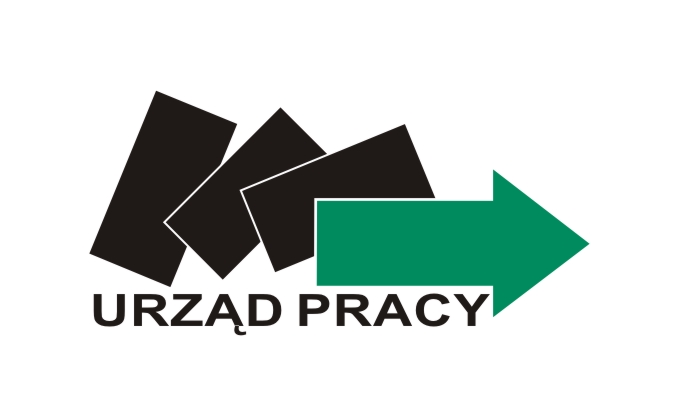 Opracowanie:Powiatowy Urząd Pracy w Mońkachul. Wyzwolenia 22, 19-100 MońkiMońki, Marzec 2022 r.SPIS TREŚCII. OGÓLNA CHARAKTERYSTYKA DZIAŁALNOŚCI POWIATOWEGO URZĘDU PRACY W MOŃKACH.	4II. CHARAKTERYSTYKA BEZROBOCIA W POWIECIE MONIECKIM	62.1 Wielkość i stopa bezrobocia	62.2 Struktura bezrobocia	9III. USŁUGI I INSTRUMENTY RYNKU PRACY	103.1 Staże	103.2 Prace interwencyjne	113.3 Roboty publiczne	133.4 Prace społecznie użyteczne	143.5 Jednorazowe środki na podjęcie działalności gospodarczej	153.6 Refundacja kosztów wyposażenia lub doposażenia stanowiska pracy	163.7 Organizacja szkoleń	173.8 Bony szkoleniowe	183.9 Bony na zasiedlenie	183.10 Pośrednictwo pracy i pozyskiwanie ofert	193.11 Poradnictwo zawodowe i szkolenia z zakresu aktywnego poszukiwania pracy	213.12 Usługi EURES	213.13 Podsumowanie	23IV. POZYSKIWANIE ŚRODKÓW Z FUNDUSZU PRACY I EUROPEJSKIEGO FUNDUSZU SPOŁECZNEGO	254.1 Projekt pozakonkursowy „Aktywizacja osób młodych pozostających bez pracy  w powiecie monieckim (VI)”	254.2 Projekt pozakonkursowy „Rozwój i praca obliczem sukcesu (VI)”	264.3 Rezerwy Funduszu Pracy	264.4 Projekt pilotażowy pn. „Dofinansowanie na podjęcie działalności gospodarczej w nowym modelu inkubacji - Młodzi na start.”	28V. GOSPODAROWANIE FUNDUSZAMI CELOWYMI	305.1 Planowanie i wykorzystanie środków Funduszu Pracy	305.2 Struktura wydatków Funduszu Pracy w 2021 r.	32VI. INNE DZIAŁANIA URZĘDU	346.1 Wsparcie dla przedsiębiorców i pracodawców w ramach tarczy antykryzysowej	346.2 Krajowy Fundusz Szkoleniowy	376.3 Barometr zawodów	396.4 Zatrudnianie cudzoziemców	406.5 Zadania Działu Ewidencji i Świadczeń	426.6 Działalność decyzyjna, rozpatrywanie skarg i wniosków	446.7 Powiatowa Rada Rynku Pracy	44VII. ORGANIZACJA I ZARZĄDZANIE POWIATOWYM URZĘDEM PRACY  W MOŃKACH	457.1 Sprawy formalno - prawne	457.2 Szkolenia pracowników	467.3 Stan osobowy	477.4 Sprawy BHP i Ppoż.	487.5 Kontrole	487.6 Inne działania i inicjatywy urzędu	49I. OGÓLNA CHARAKTERYSTYKA DZIAŁALNOŚCI POWIATOWEGO URZĘDU PRACY W MOŃKACH.Obszarem działania Powiatowego Urzędu Pracy w Mońkach jest powiat moniecki,
w skład którego wchodzą 3 gminy miejsko - wiejskie (Mońki, Goniądz, Knyszyn) i 4 gminy wiejskie (Jaświły, Jasionówka, Krypno, Trzcianne). Powiat moniecki położony jest
w centralnej części województwa podlaskiego, zajmuje obszar 138 179 ha, co stanowi 6,8% powierzchni województwa podlaskiego. Mieszka tu około 40 tys. osób (z tego ok. 14,5 tys. 
w miastach), czyli około 3,4% ludności Podlasia. Większość mieszkańców powiatu mieszka
na terenach wiejskich, które stanowią aż 97% jego powierzchni. Gęstość zaludnienia wynosi zaledwie ok. 29 osób na 1 km2, przy średniej dla województwa wynoszącej 58 osób.Większość mieszkańców powiatu to osoby w wieku produkcyjnym - 26 039 osób (64,9% ogółu mieszkańców). Liczba osób w wieku przedprodukcyjnym wynosi 5250, a w wieku poprodukcyjnym 8 781 osób. Natomiast grupa osób pracujących wynosi 12 488.Jako jednostka organizacyjna powiatu monieckiego, Powiatowy Urząd Pracy w Mońkach, realizuje zadania samorządu powiatowego w zakresie polityki rynku pracy. Formy działalności urzędu pracy określa ustawa o promocji zatrudnienia i instytucjach rynku pracy oraz przepisy wykonawcze do tej ustawy. Stopa bezrobocia według stanu na dzień 31.12.2021 r. wynosiła 6,1% co stanowiło 
o 0,9% mniej niż w grudniu 2020 r. Stopa bezrobocia na koniec 2021 r. w województwie podlaskim wyniosła 7,0 % (0,8 % mniej) natomiast w kraju 5,4% (0,8% mniej).W 2021 r. zanotowano spadek poziomu bezrobocia i ilości zarejestrowanych osób bezrobotnych. W ewidencji urzędu pracy pozostawały 922 osoby bezrobotne, tj. o 155 osób mniej niż na koniec roku 2020. 	Działania urzędu pracy w zakresie promocji zatrudnienia i łagodzenia skutków bezrobocia finansowane są ze środków Funduszu Pracy przyznanych według określonego algorytmu. Poza limitem Powiatowy Urząd Pracy pozyskał z Rezerwy Ministra Pracy dodatkowe środki na realizację programów opracowanych i realizowanych przez urząd lub w ramach partnerstwa 
z innymi instytucjami. Dużą część wydatków stanowiło wsparcie dla pracodawców 
i przedsiębiorców w ramach tzw. „tarczy antykryzysowej”. W 2020 r. wydatki Funduszu Pracy wyniosły ogółem 7 378 842,61 zł, z tego na programy na rzecz promocji zatrudnienia, łagodzenia skutków bezrobocia i aktywizacji zawodowej osób bezrobotnych wydatkowano 4 086 226,54 zł. Na zadania określone w ustawie z dnia 2 marca 2020 r. o szczególnych rozwiązaniach związanych z zapobieganiem, przeciwdziałaniem i zwalczaniem COVID-19 wydano w 2020 r. 1 402 330,84 zł.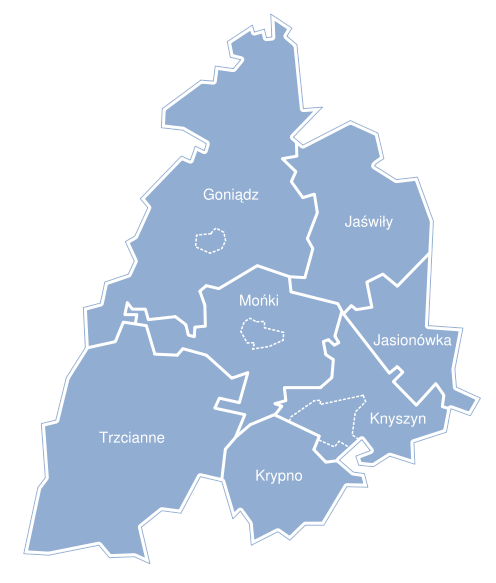 rys. podział terytorialny powiatu monieckiego (źródło: wikipedia.org)II. CHARAKTERYSTYKA BEZROBOCIA W POWIECIE MONIECKIM2.1 Wielkość i stopa bezrobociaW 2021 r. zanotowano wyraźny spadek poziomu bezrobocia i liczby zarejestrowanych osób bezrobotnych. Na koniec 2021 r. w Powiatowym Urzędzie Pracy w Mońkach zarejestrowanych było 922 osoby, przy stopie bezrobocia 6,1%. Analogicznie w 2020 r. wskaźniki te wynosiły odpowiednio 1077 osób i 7 % (spadek o 155 osób i 0,9%). Poniższe wykresy i zestawienia przedstawiają liczbę zarejestrowanych osób bezrobotnych na przestrzeni miesięcy oraz stopę bezrobocia w porównaniu do województwa i kraju. Stopa bezrobocia w ciągu całego roku ulegała stałym spadkom. Było to związane z częściowym zniesieniem obostrzeń w związku z panującą epidemią COVID-19 oraz ożywieniem gospodarczym. Pracodawcy zlożyli więcej ofert pracy niż rok wcześniej a rynek pracy był bardziej otwarty na pracowników niż w 2020 r.Liczba zarejestrowanych osób bezrobotnych i stopa bezrobocia w powiecie monieckim 
na przestrzeni poszczególnych miesięcy w 2021 r. przedstawia się następująco:Stopa bezrobocia na tle innych powiatów województwa podlaskiego (stan na 31.12.2021 r.).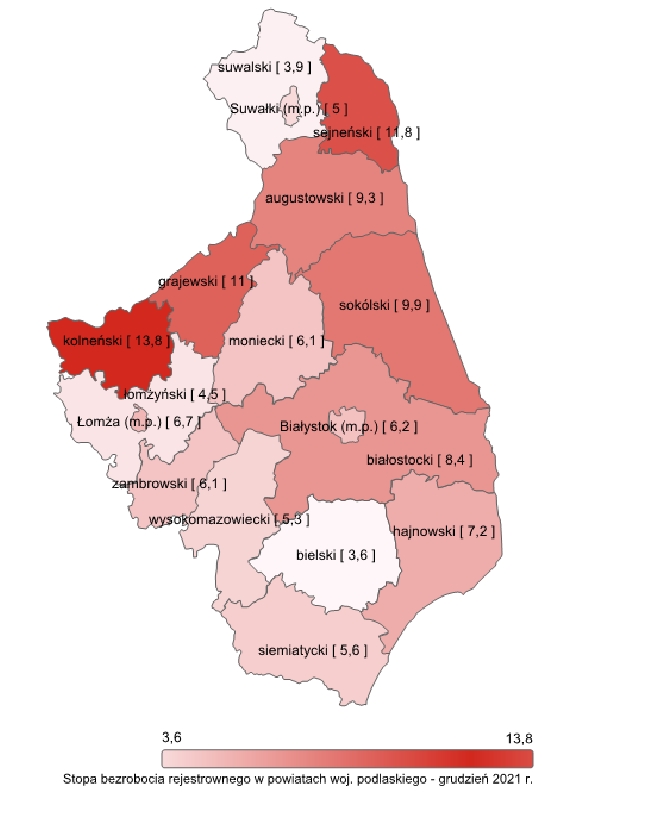 2.2 Struktura bezrobociaWybrane kategorie bezrobotnych (stan na 31.12.2021 r.):W strukturze bezrobocia na przestrzeni ostatnich miesięcy nie zaszły dość istotne zmiany, 
cały czas problemem jest bardzo duża grupa osób długotrwale bezrobotnych, a także bez kwalifikacji zawodowych i doświadczenia. W naszym powiecie jest też najwyższy w województwie wskaźnik zarejestrowanych kobiet, które po urodzeniu dziecka nie podjęły zatrudnienia, który z roku na rok rośnie.III. USŁUGI I INSTRUMENTY RYNKU PRACY3.1 StażeStaż oznacza nabywanie przez osobę bezrobotną umiejętności praktycznych do wykonywania pracy przez wykonywanie zadań w miejscu pracy bez nawiązania stosunku pracy z pracodawcą. Staże są najbardziej popularną i najczęściej realizowaną formą aktywizacji zawodowej młodych osób bezrobotnych. Skierowanie do odbycia stażu ma na celu umożliwienie nabycia umiejętności praktycznych oraz ułatwienie wejścia na rynek pracy osobom charakteryzującym się brakiem doświadczenia zawodowego.Zgodnie z ustawą o promocji zatrudnienia i instytucjach rynku pracy na  staż może być skierowany bezrobotny na okres nieprzekraczający 6 miesięcy, a bezrobotny do 30 roku życia - na okres do 12 miesięcy.W 2021 r. podpisano 123 umowy w sprawie organizacji stażu dla bezrobotnych, oraz 1 umowę ze środków PFRON. W ramach zawartych umów na staż skierowano 127 osób, w tym 80 kobiet. W ramach zawartych umów ze środków PFRON skierowano 1 osobę, w tym 1 kobietę.Skierowane w 2021 roku osoby odbywały staż w:a) urzędach - 25 osób, na stanowiskach: pomoc administracyjna, referent, robotnik gospodarczy, pracownik biurowy, sekretarka, specjalista ds. marketingu i handlu, pomoc księgowej, inspektor, pomoc archiwisty;b) handlu – 28 osób, na stanowiskach: sprzedawca, kasjer- sprzedawca, magazynier, specjalista ds. handlu i logistyki, robotnik gospodarczy, fakturzystka;c)   usługach - 55 osób, na stanowiskach: robotnik gospodarczy, pracownik budowlany, fryzjerka, stylistka paznokci, blacharz samochodowy, kucharz, tynkarz, doradca klienta, asystent ds. księgowości, murarz, spawacz, pracownik biurowy, pracownik produkcji, robotnik placowy, programista, betoniarz- zbrojarz, pokojówka, monter mebli, monter izolacji termicznych;d) oświacie, kulturze, sporcie - 7 osób, na stanowiskach: pomoc nauczyciela, woźna, instruktor, pomoc kuchenna, sprzątaczka;e) opiece społecznej i służbie zdrowia - 8 osób, na stanowiskach: pomoc administracyjna, asystent osoby niepełnosprawnej, salowa, pracownik kancelaryjny, aspirant pracy socjalnej, pracownik obsługi biurowej, rejestratorka medyczna;f) przetwórstwie spożywczym - 4 osoby, na stanowiskach: pomocnik ciastkarza, pakowacz.W 2021 roku staż ukończyło  92 osoby bezrobotne, w tym 65 kobiet.  Wydano 92 zaświadczenia  o odbyciu stażu. Odbywanie stażu w 2021 roku przerwało 24 bezrobotnych, w tym 15 kobiet. Powodem przerwania stażu było: - podjęcie pracy - 9 osób,- wniosek organizatora – 3 osoby,- wniosek stażysty – 9 osób,- nieusprawiedliwione nieobecności – 3 osoby.Na dzień 31.12.2021 r. na stażu pozostawały 34 osoby bezrobotne, w tym 19 kobiet. Miesięczne stypendium stażowe w 2021 r. wynosiło 120% zasiłku podstawowego, 
co stanowiło 1489,00 zł brutto.3.2 Prace interwencyjnePrace interwencyjne oznaczają zatrudnienie bezrobotnego przez pracodawcę, 
z częściowym dofinansowaniem ze strony urzędu, które następuje w wyniku umowy zawartej ze starostą. Prace mają na celu wsparcie osób bezrobotnych w powrocie na rynek pracy. Pracodawca zatrudniający osobę bezrobotną w ramach prac interwencyjnych trwających do 6 miesięcy jest obowiązany do utrzymania w zatrudnieniu skierowanego bezrobotnego przez okres kolejnych 3 miesięcy po zakończeniu refundacji, natomiast zatrudniając osobę bezrobotną w ramach prac interwencyjnych przez okres do 12 miesięcy, zobowiązany jest utrzymać w zatrudnieniu przez okres 6 miesięcy po zakończeniu refundacji. W przypadku niedotrzymania tych warunków, na pracodawcy ciąży obowiązek zwrotu uzyskanej pomocy na warunkach określonych w ustawie.Prace interwencyjne mogą być organizowane u pracodawców nie zalegających 
z wypłatą wynagrodzeń pracownikom, należnych składek na ubezpieczenia społeczne, ubezpieczenie zdrowotne, Fundusz Pracy, Fundusz Gwarantowanych Świadczeń Pracowniczych oraz innych danin publicznych. Prace interwencyjne u pracodawców będących beneficjentami pomocy mogą być organizowane zgodnie z zasadami ustawy z dnia 30 kwietnia 2004 r. o postępowaniu w sprawach dotyczących pomocy publicznej.W 2021 r. podpisano 73 umowy z 48 pracodawcami w sprawie organizacji prac interwencyjnych na 77 miejsc pracy. W ramach zawartych umów zatrudniono 83 osoby bezrobotne, w tym 39 kobiet. Wśród skierowanych było 15 osób przed ukończeniem 30 roku życia oraz 11 bezrobotnych powyżej 50 roku życia. Miejsca pracy interwencyjnej zorganizowano w:urzędach i instytucjach – 23 osoby, na stanowiskach: inspektor sanitarny, konserwator - palacz, palacz c. o. – pracownik fizyczny, pomoc administracyjna;oświacie i kulturze – 18 osób, na stanowiskach: asystent nauczyciela w szkole,robotnik/palacz c. o., palacz/konserwator, pomoc kuchenna, , pomoc nauczyciela – opiekun nocny, referent, sprzątaczka;służbie zdrowia i opiece społecznej – 3 osoby, na stanowiskach:  fizjoterapeutasalowa;handlu - 3 osoby, na stanowiskach: florysta, sprzedawca, sprzedawca - kasjer;usługach – 28 osób, na stanowiskach: kierowca samochodu ciężarowego, asystent kierownika budowy, mechanik – operator pojazdów i maszyn rolniczych, monter konstrukcji stalowych, monter urządzeń i instalacji ciepłowniczych, monter wyrobów z drewna, pomoc kuchenna, robotnik budowlany, konsultant salonu Play, agent ubezpieczeniowy, pomoc hydraulika, pomoc geodezyjna, monter obiektów modułowych, pilot samolotu ultralekkiego, pracownik fizyczny/konwojent dzieci, pracownik zakładu pogrzebowego, pracownik ogólnobudowlany, pomoc kosmetyczna, sprzątaczka, specjalista ds. organizacji i rozwoju sprzedaży,  ślusarz, technik farmacji;przetwórstwie spożywczym – 2 osoby, na stanowiskach: krajacz pakowacz 
– kontroler jakości, rzeźnik.Kwota refundacji wynagrodzenia za skierowanego bezrobotnego w 2021 r. wynosiła  1 200,00 zł. miesięcznie, plus składki na ubezpieczenia społeczne od refundowanego wynagrodzenia. Łączna kwota refundacji za jedną osobę, stanowiła ponad 99% dopuszczalnej stawki refundacji.Prace interwencyjne w 2021 r. ukończyły 53 osoby. W trakcie trwania umów 
z  6 osobami  rozwiązano umowę o pracę przed upływem okresu, na który zostały skierowane. Na koniec grudnia 2021 r. w ramach prac interwencyjnych zatrudnionych było 
60 osób, w tym 27 kobiet. 3.3 Roboty publiczneRoboty publiczne oznaczają zatrudnienie bezrobotnego przy wykonywaniu prac finansowanych lub dofinansowanych ze środków samorządu terytorialnego, budżetu państwa, funduszy celowych, organizacji pozarządowych, spółek wodnych i ich związków.W 2021 r. roboty publiczne organizowane były w ramach realizowanych przez samorządy terytorialne inwestycji infrastrukturalnych oraz prac porządkowych na terenach należących do gmin powiatu monieckiego.Podpisano 14 umów w sprawie organizacji 26 miejsc pracy w ramach robót publicznych. Zatrudnienie podjęło 26 osób bezrobotnych, w tym 5 kobiet. Skierowani 
to głównie osoby bez kwalifikacji zawodowych, bez prawa do zasiłku, oraz osoby po 50 roku życia. Organizatorami robót publicznych w 2021 r. byli:a) Starostwo Powiatowe w Mońkach - 5 osób: wykonywano prace związane 
z modernizacją dróg, ulic i mostów na terenie powiatu monieckiego;b) Urząd Miejski w Mońkach – 4 osoby: wykonywano prace porządkowe na skwerach i placach gminnych, prace przy naprawie nawierzchni dróg gminnych, układanie 
i remonty chodników i placów gminnych, prace remontowo – budowlane;c) Urząd Miejski w Goniądzu – 4 osoby: wykonywano prace porządkowe na terenie miasta i gminy;d) Urząd Miejski w Knyszynie – 1 osoba: wykonywano prace związane z remontami chodników, odkrzaczaniem dróg gminnych, prace porządkowe w parku miejskim 
i pielęgnacja zieleni  na terenie miasta i gminy;e) Urząd Gminy w Krypnie – 2 osoby: wykonywano prace związane z robotami gospodarczymi, drogowymi oraz pracami porządkowymi na terenie gminy;f) Urząd Gminy w Jasionówce – 3 osoby: wykonywano prace porządkowe 
związane z utrzymaniem czystości i porządku na terenie gminy;g) Urząd Gminy w Jaświłach – 4 osoby: wykonywano prace porządkowe, budowlane (roboty drogowe) na ternie gminy;h) Urząd Gminy w Trzciannem – 3 osoby: wykonywano prace związane z remontem dróg gminnych, utrzymaniem czystości i porządku w budynkach użyteczności publicznej na terenie gminy.Roboty publiczne w 2021 r. ukończyło 25 osób. Wysokość refundacji za jednego bezrobotnego skierowanego do pracy wynosiła miesięcznie do 50% przeciętnego wynagrodzenia obowiązującego w ostatnim dniu zatrudnienia każdego rozliczanego miesiąca do wysokości obowiązującego minimalnego wynagrodzenia za pracę, plus składka na ubezpieczenia społeczne od refundowanego wynagrodzenia. 	Jedna umowa zawarta w 2021 r. w ramach robót publicznych jest kontynuowana 
w 2022 r.3.4 Prace społecznie użytecznePrace społecznie użyteczne oznaczają prace organizowane przez gminę 
w jednostkach organizacyjnych pomocy społecznej, organizacjach lub instytucjach statutowo zajmujących się pomocą charytatywną lub działających na rzecz lokalnej społeczności.Do wykonywania prac społecznie użytecznych mogą być skierowane osoby: 
bez prawa do zasiłku korzystające ze świadczeń pomocy społecznej, osoby uczestniczące 
w kontrakcie socjalnym, indywidualnym programie usamodzielnienia, lokalnym programie pomocy społecznej lub indywidualnym programie zatrudnienia socjalnego, jeżeli podjęły uczestnictwo w tych formach w wyniku skierowania powiatowego urzędu pracy.Prace społecznie użyteczne mogą odbywać się w wymiarze do 10 godzin tygodniowo w miejscu zamieszkania lub pobytu osoby uprawnionej.  Lista osób, najczęściej korzystających ze świadczeń pomocy społecznej przygotowywana jest przez Kierownika Ośrodka Pomocy Społecznej według terminów wynikających z rocznego planu potrzeb sporządzonego przez gminę (lista osób bezrobotnych powinna być aktualna w momencie kierowania przez urząd pracy do wykonywania prac społecznie użytecznych).Powiatowy Urząd Pracy zawiera z gminą porozumienie dotyczące wykonywania prac społecznie użytecznych. W 2020 r. podpisano 2 porozumienia dla 13 osób uprawnionych. Łącznie w ciągu roku w ramach zawartych umów skierowanych zostało 17 osób, w tym 
10 kobiet. 6 osób przerwało wykonywanie ww. prac. Organizatorami prac społecznie użytecznych był Urząd Miejski w Mońkach i Urząd Miejski w Goniądzu.Na terenie miasta Mońki prace społecznie użyteczne organizowano w  Monieckim Ośrodku Kultury i Miejskim Ośrodku Pomocy Społecznej. Zakres prac obejmował: prace porządkowe na terenie miasta i gminy Mońki, naprawę ławek i innych urządzeń 
na terenach zieleni miejskiej, prace konserwacyjne na terenach miejskich (podcinka żywopłotów, gałęzi, drzew), pielęgnację zieleni miejskiej, prace konserwatorskie urządzeń zabawkowych na placu zabaw dla dzieci,  prace remontowo - budowlane na obiektach gminnych, prace konserwacyjne i naprawcze na drogach i placach gminnych oraz usługi opiekuńcze.Na terenie miasta Goniądz wykonywano prace pomocnicze - usługi opiekuńcze 
i prace porządkowe w Ośrodku Pomocy Społecznej w Goniądzu, prace pomocnicze - usługowe w Gminnym Ośrodku Kultury w Goniądzu oraz prace pomocnicze - prace porządkowe 
w Zakładzie Usług Komunalnych w Goniądzu .Wysokość świadczenia jaką otrzymywali bezrobotni w 2021 r. za każdą przepracowaną godzinę nie mogła być niższa niż 8,70 zł. Wysokość refundacji z Funduszu Pracy to 60 % poniesionych kosztów na wypłatę świadczenia, tj. 5,22 zł.3.5 Jednorazowe środki na podjęcie działalności gospodarczejO wsparcie finansowe na założenie własnej firmy może ubiegać się zarejestrowany 
w urzędzie pracy bezrobotny, który spełnił warunki określone w ustawie o promocji zatrudnienia i instytucjach rynku pracy oraz złoży kompletny wniosek o przyznanie środków we wskazanym terminie. Dotacja ma charakter jednorazowy i jest przeznaczona na pokrycie kosztów związanych z podjęciem działalności gospodarczej, w tym kosztów pomocy prawnej, konsultacji i doradztwa związanych z podjęciem tej działalności.W 2021 r. ogłoszone zostały 3 nabory wniosków o przyznanie środków na rozpoczęcie działalności gospodarczej w tym jeden zamknięty dla uczestników projektu pilotażowego „Dofinansowanie na podjęcie działalności gospodarczej w nowym modelu inkubacji – Młodzi na start”, w ramach których złożono 39 wniosków. Dofinansowanie w formie jednorazowej dotacji zostało przyznane 29 osobom (w tym dla 9 w ramach projektu pilotażowego). 
7 wniosków nie otrzymało pozytywnej rekomendacji Komisji ds. rozpatrywania wniosków, 
a 3 wnioski były niekompletne pozostawione bez oceny merytorycznej. Łączna kwota wydatkowanych środków na ten instrument to: 854 726,00 zł (w tym 277 380,00 zł w ramach projektu pilotażowego). Główne profile zakładanych działalności to:- usługi remontowo – budowlane – 5,- usługi kosmetyczne  i fryzjerskie – 2,- trener personalny – 2,- mechanika pojazdowa, elektromechanika – 2,- usługi elektryczne - 2- projektowanie wnętrz, usługi finansowe, pielęgnacja psów, usługi sprzątania, projektowanie konstrukcji budynków, agencja reklamowa, handel artykułami 
do produkcji rolnej, usługi spawalnicze, usługi medyczne w sporcie, usługi stolarskie, projektowanie instalacji ogrzewania, montaż drzwi i okien, handel kosmetykami 
i urządzeniami do pielęgnacji, auto detaling, usługi hydrauliczne, sklep z odzieżą  - 1.3.6 Refundacja kosztów wyposażenia lub doposażenia stanowiska pracyRefundacja kosztów wyposażenia lub doposażenia stanowiska pracy to pomoc finansowa udzielana w związku z utworzeniem nowego lub przystosowaniem już istniejącego stanowiska pracy oraz zatrudnieniem na tym stanowisku skierowanego bezrobotnego bądź poszukującego pracy, który nie pozostaje w zatrudnieniu lub niewykonującego innej pracy zarobkowej opiekuna osoby niepełnosprawnej. Starosta (Dyrektor PUP - działający w jego imieniu) może podmiotowi prowadzącemu działalność gospodarczą, w tym żłobkowi lub klubowi dziecięcemu lub podmiotowi świadczącemu usługi rehabilitacyjne, producentowi rolnemu, niepublicznemu przedszkolu 
i niepublicznej szkole zrefundować koszty wyposażenia lub doposażenia stanowiska pracy dla skierowanego bezrobotnego lub skierowanego poszukującego pracy niepozostającego 
w zatrudnieniu lub niewykonującego innej pracy zarobkowej opiekuna osoby niepełnosprawnej, z wyłączeniem opiekunów osoby niepełnosprawnej pobierających świadczenie pielęgnacyjne lub specjalny zasiłek opiekuńczy na podstawie przepisów 
o świadczeniach rodzinnych, lub zasiłek dla opiekuna na podstawie przepisów o ustaleniu 
i wypłacie zasiłków dla opiekunów. Wysokość refundacji określana jest w umowie, nie może być jednak wyższa niż 6-krotna wysokość przeciętnego wynagrodzenia. W 2021 r. Powiatowy Urząd Pracy w Mońkach udzielał refundacji kosztów w kwocie 30 000,00 zł brutto.W 2021 r. ogłoszono dwa nabory wniosków o refundację kosztów wyposażenia lub doposażenia stanowiska pracy, w ramach którego wpłynęło 18 wniosków od 14 podmiotów. 
Zrefundowano koszty utworzenia 16 stanowisk pracy (jeden z wniosków nie otrzymał pozytywnej rekomendacji Komisji ds. rozpatrywania wniosków, drugi był niekompletny i nie został poddany ocenie merytorycznej). W ramach powyżej opisywanej formy wsparcia,  utworzono następujące stanowiska pracy dla skierowanych bezrobotnych:florysta – 2,pracownik produkcji – 2,specjalista ds. księgowości i kadr – 1,specjalista ds. konserwacji i wypożyczania narzędzi i sprzętu – 1,magazynier -1,stolarz – 1,robotnik budowlany – 1,pracownik budowlany – posadzkarz – 1,malarz budowlany – 1,szpachlarz – malarz – 1,malarz – 1,tartacznik – 1,kierowca – 1,mechanik maszyn rolniczych – 1.3.7 Organizacja szkoleńSzkolenia to pozaszkolne zajęcia mające na celu uzyskanie, uzupełnienie lub doskonalenie umiejętności i kwalifikacji zawodowych potrzebnych do wykonywania pracy, w tym umiejętności poszukiwania zatrudnienia. Zgodnie z ustawą o promocji zatrudnienia 
i instytucjach rynku pracy Powiatowy Urząd Pracy w Mońkach organizuje szkolenia grupowe 
i indywidualne.W 2021 r. szkoleniami objęto 13 osób. Skierowani na szkolenia bezrobotni uczestniczyli w następujących kursach:- „Instalator systemów fotowoltaicznych z uprawnieniami SEP do 1 kV.”,	- 9 osób- „Kierowca samochodu ciężarowego”,						- 2 osoby- „Eksploatacja kotłów parowych i wodnych na paliwa stale”,			- 1 osoba- „Prawo jazdy kat. C+E”.								- 1 osoba Szkolenia w 2021 r. ukończyło 11 osób, jedna osoba nie ukończyła szkolenia i jedna osoba kontynuuje szkolenie w 2022 r. 3.8 Bony szkoleniowe	Bon szkoleniowy stanowi gwarancję skierowania na szkolenie wskazane przez osobę, której bon przyznano, a także opłacenia kosztów, które zostaną poniesione w związku 
z jego podjęciem. Z bonów skorzystać mogą wyłącznie osoby do 30 r. ż.W 2021 r. szkoleniami w ramach bonów szkoleniowych objęto 10 osób. Skierowani 
na szkolenia bezrobotni uczestniczyli w następujących kursach:- „Kierowca samochodu ciężarowego”,						- 5 osób- „Operator koparko-ładowarki kl. I, operator koparki kl. II”,			- 1 osoba- „Kwalifikacja wstępna przyśpieszona do prawa jazdy kat. C”,		- 1 osoba- „Operator ładowarki kl. I, operator walca kl. II”,  				- 1 osoba- „kurs fryzjerski MR. BARBER”.							- 2 osoby Szkolenia w ramach bonów szkoleniowych ukończyło wszystkie 10 osób.3.9 Bony na zasiedlenie
W związku z podjęciem zatrudnienia, innej pracy zarobkowej lub działalności gospodarczej, poza miejscem dotychczasowego zamieszkania osoba bezrobotna może otrzymać bon na zasiedlenie, jeżeli:a) za ich wykonywanie wnioskodawca będzie osiągać wynagrodzenie lub przychód 
w wysokości co najmniej minimalnego wynagrodzenia oraz z tego tytułu będzie 
on podlegać ubezpieczeniom społecznym;b) odległość od miejsca dotychczasowego zamieszkania do miejscowości, w której zamieszka wnioskodawca w związku z podjęciem zatrudnienia, wynosi co najmniej 
80 km lub czas dojazdu do tej miejscowości i powrotu do miejsca dotychczasowego zamieszkania przekracza łącznie co najmniej 3 godziny dziennie;c) wnioskodawca będzie pozostawać w zatrudnieniu, innej pracy zarobkowej 
lub prowadził działalność przez okres co najmniej 6 miesięcy.Bon na zasiedlenie jest przyznawany w wysokości określonej w umowie, nie wyższej jednak niż 2-krotność przeciętnego wynagrodzenia. W 2021 r. bon na zasiedlenie wydano            10 osobom (w tym 7 kobietom) i podpisano tyle samo umów. Osoby otrzymujące wsparcie najczęściej przenoszą się do dużych miast w Polsce tj.: Warszawa, Gdańsk, Poznań, Wrocław. Kwota przyznanego jednorazowego wsparcia to 8000 zł dla osoby.3.10 Pośrednictwo pracy i pozyskiwanie ofertPośrednictwo pracy ma na celu udzielanie pomocy osobom bezrobotnym i poszukującym pracy w uzyskaniu odpowiedniego zatrudnienia oraz pracodawcom w znalezieniu pracowników o określonych kwalifikacjach zawodowych.Najważniejszymi działaniami powziętymi w ramach usługi jest pozyskiwanie ofert pracy oraz ich upowszechnianie, w tym przekazywanie do internetowej bazy ofert pracy. W celu promocji zakresu usług świadczonych przez urząd pracy, doradcy klienta systematycznie nawiązują i utrzymują kontakty z pracodawcami w formie bezpośrednich wizyt 
u pracodawców oraz wzajemnych kontaktów telefonicznych. W kontaktach z bezrobotnymi i poszukującymi pracy pracownicy urzędu starają się rozpoznać ich potrzeby i oczekiwania odnośnie pracy poprzez dokonywanie analizy predyspozycji i umiejętności zawodowych klientów, zapoznają z aktualną sytuacją 
i przewidywanymi zmianami na lokalnym rynku pracy. Osobom zainteresowanym udzielają informacji o wolnych miejscach pracy zgłoszonych do urzędu oraz pomagają w doborze odpowiedniej oferty. Informują osoby bezrobotne o przysługujących im prawach 
i obowiązkach.Ze wszystkimi osobami rejestrującymi się w urzędzie pracy, indywidualni doradcy klienta przeprowadzają spersonalizowane rozmowy rozpoznawcze celem określenia predyspozycji 
i oczekiwań względem podjęcia zatrudnienia oraz ustalają zakres form pomocy określonych 
w ustawie o promocji zatrudnienia i instytucjach rynku pracy, którymi może objąć go urząd pracy w ramach realizacji indywidualnego planu działania, m.in. pośrednictwa pracy, poradnictwa zawodowego, szkoleń, finansowania i dotowania różnego rodzaju działań realizowanych na rzecz bezrobotnych. Wszystkie informacje dotyczące oczekiwań bezrobotnych względem urzędu pracy odnotowywane są w systemie informatycznym SYRIUSZ. Również osoby, które nie są zarejestrowane w naszym urzędzie korzystają z pomocy doradców klienta oraz pozyskanych przez nich ofert pracy.Pośrednictwo pracy realizowane przez powiatowe urzędy pracy jest prowadzone nieodpłatnie, zgodnie z zasadami:-  dostępności usług pośrednictwa pracy dla poszukujących pracy oraz dla pracodawców,- dobrowolności, oznaczającej wolne od przymusu korzystanie z usług pośrednictwa pracy,- równości, oznaczającej obowiązek udzielania wszystkim bezrobotnym i poszukującym pracy pomocy w znalezieniu zatrudnienia lub innej pracy zarobkowej bez względu na płeć, wiek, niepełnosprawność, rasę, religię, narodowość, przekonania polityczne, przynależność związkową, pochodzenie etniczne, wyznanie lub orientację seksualną,- jawności, oznaczającej, że każde wolne miejsce pracy zgłoszone do urzędu pracy jest podawane do wiadomości bezrobotnym i poszukującym pracy.W 2021 r. do urzędu pracy zgłoszono 360 oferty pracy z zapotrzebowaniem 
na 401 stanowisk pracy, które zamieszczono w internetowej bazie ofert pracy (CBOP), upowszechniono na stronie internetowej Powiatowego Urzędu Pracy, poprzez monitory interaktywne znajdujące się w tut. Urzędzie jak również na portalu społecznościowym facebook. W 2021 r. najwięcej ofert zgłoszono w zawodach:- robotnik gospodarczy 	- 57- pracownik biurowy	- 38- nauczyciel		- 29- sprzedawca		- 26- kierowca C+E		- 19- magazynier		- 12- kucharz			- 9- księgowy		- 93.11 Poradnictwo zawodowe i szkolenia z zakresu aktywnego poszukiwania pracyPoradnictwo zawodowe jest procesem, w którym doradca zawodowy i klient pracują wspólnie nad świadomym i samodzielnym podjęciem przez klienta decyzji, dotyczącej drogi rozwoju zawodowego oraz nad dostosowaniem się do wymogów rynku pracy.W 2021 roku poradnictwem zawodowym indywidualnym zostało objętych 44 osoby. 
Z indywidualnej informacji zawodowej skorzystało 36 osób. Najczęstszym problemem, 
z którym zgłaszały się osoby do doradcy zawodowego, był deficyt w zakresie umiejętności tworzenia dokumentów aplikacyjnych. Poza tym szukali oni informacji dotyczących ubiegania się o staż, szkolenie lub dotację na działalność gospodarczą.W dniu 14.10.2021 r., w ramach grupowej porady zawodowej, we współpracy 
z Fundacją Rozwoju Przedsiębiorczości  w Suwałkach, zorganizowano Warsztaty aktywizacji zawodowej dla osób długotrwale bezrobotnych, tj. pozostających bez zatrudnienia powyżej 12 miesięcy. Dokumenty aplikacyjne, rozmowa kwalifikacyjna, predyspozycje zawodowe 
i aktywne szukanie pracy to główne tematy tych warsztatów. Wzięło w nich udział 13 osób.W  dniu 22.10.2021 r. zorganizowano grupową informację zawodową,  podczas której uczestnicy uzyskali wiedzę o podstawowych usługach rynku pracy, o zawodach i ogólnej sytuacji na rynku pracy, o możliwościach uzyskania kwalifikacji zawodowych oraz możliwości podejmowania własnej działalności gospodarczej.  Przeważająca grupa uczestników to osoby młode do 30 roku życia, które po raz pierwszy wkraczają na rynek pracy. W informacji zawodowej grupowej uczestniczyło 12 osób bezrobotnych.Doradcy zawodowi odbyli także spotkania z uczniami VII i VIII klasy Szkoły Podstawowej w Dolistowie oraz uczniami klas VIII Szkoły Podstawowej w Goniądzu.  Celem spotkań było omówienie ich dalszej ścieżki edukacyjnej, możliwości rozwoju w oparciu o aktualną sytuację na rynku pracy. Poza tym poinformowano młodzież o nowoczesnych aplikacjach internetowych wspomagających wybór przyszłej szkoły. W spotkaniach uczestniczyło łącznie 60 uczniów. 3.12 Usługi EURESEURES to sieć współpracy Publicznych Służb Zatrudnienia i organizacji działających 
na rynku pracy, wspierająca mobilność w dziedzinie zatrudnienia na poziomie międzynarodowym i transgranicznym. Sieć EURES działa w krajach Europejskiego Obszaru Gospodarczego, obejmującego kraje Unii Europejskiej oraz Norwegię, Islandię, Lichtenstein 
i Szwajcarię. Sieć EURES nastawiona jest na informowanie, doradztwo i wspomaganie: poszukujących pracy z EOG, którzy chcą pracować w innym kraju członkowskim oraz pracodawców, chcących rekrutować pracowników z innych krajów członkowskich. Istotną kwestią jest fakt, iż usługi EURES są ogólnodostępne i bezpłatne.Wszyscy zainteresowani podjęciem pracy za granicą mają dostęp do aktualnych ofert pracy, znajdujących się w bazie ofert pracy EURES, pod adresem: www.oferty.praca.gov.pl. 
W 2021 r. ramach sieci EURES rozpowszechniano zdecydowanie więcej ofert pracy niż 
w 2020 r.  Jednak trwająca w dalszym ciągu pandemia koronawirusa  i wynikające z niej ograniczenia w prowadzeniu określonych działalności gospodarczych wprowadzane 
w poszczególnych krajach członkowskich, a także okresowe ograniczenia dotyczące wjazdu 
do tych krajów sprawiły,  iż w 2021 r. w ramach sieci EURES nadal rozpowszechniano zdecydowanie mniej ofert pracy niż przed wybuchem pandemii. W 2021 r. się w bazie ofert pracy EURES znalazły się 302 oferty pracy od zagranicznych pracodawców, oferujących 1711 wolnych miejsc pracy . Największą liczbę pracowników 
w ramach EURES, poszukiwały firmy z następujących krajów: Norwegia – zgłosiła 663 wolne miejsca pracy, Niemcy – 297 wolnych miejsc pracy, Estonia – 285 wolnych miejsc pracy oraz Holandia – 207 wolnych miejsc pracy.Najwięcej ofert pracy skierowanych było do osób zainteresowanych zatrudnieniem 
w rolnictwie, sadownictwie i ogrodnictwie (zbiór owoców, warzyw, ziół, kwiatów) oraz 
w budownictwie (murarz, dekarz, glazurnik, malarz budowlany, zbrojarz monter konstrukcji stalowych, monter rusztowań). W związku z pandemią koronawirusa, nadal na niższym poziomie w porównaniu do lat ubiegłych utrzymywała się liczba ofert pracy w hotelarstwie 
i gastronomii.Pomimo tego, iż bezrobotni i poszukujący pracy z terenu powiatu monieckiego interesują się zagranicznymi ofertami pracy, to z uwagi na brak lub niską znajomość języków obcych nie mogą skorzystać z większości ofert. Znajomość co najmniej jednego języka obcego przynajmniej w stopniu komunikatywnym jest podstawowym wymaganiem dostępnych ofert pracy. Bardzo często osoby zainteresowane usługami EURES nie posiadają także udokumentowanych kwalifikacji potrzebnych do wykonywania pracy na danym stanowisku, co dyskwalifikuje je w procesie rekrutacji.W 2021 r. do PUP nie wpłynęła żadna oferta pracy od pracodawcy krajowego skierowana do osób poszukujących pracy z obszaru UE/EOG.W 2021 r. Europejski Urząd ds. Pracy (ELA) prowadził kampanię informacyjną nt. praw pracowników sezonowych w UE pod nazwą Rights for all seasons – Prawa przez cały rok. Sieć EURES  została włączona do działań w ramach tej kampanii. Celem kampanii prowadzonej przez polską sieć EURES było uświadamianie obywateli Polski na temat przysługujących im praw pracowniczych podczas pracy za granicą w UE/EFTA i ochrony pracowników sezonowych przed oszustwami i nadużyciami.W związku z tym, klienci urzędu byli informowani o trwającej kampanii, przekazywano im także ulotki pt. „Praca sezonowa z EURES”. W ramach realizacji kampanii zorganizowano także 2 spotkania grupowe dla osób bezrobotnych, w których wzięły udział 
w sumie 24 osoby. Głównym celem spotkań była promocja kampanii informacyjnej nt. pracy sezonowej Rights for all seasons/Prawa przez cały rok, a także przedstawienie EURES jako źródła bezpiecznej pracy oraz przydanych informacji o warunkach pracy w państwach członkowskich UE/EFTA. Na spotkaniach omówiono również zagadnienia związane 
z bezpiecznymi wyjazdami do pracy za granicę. Na spotkaniu, na które zaproszono młode osoby bezrobotne, dodatkowo przekazano informacje na temat pracy sezonowej w Holandii oraz przedstawiono warunki życia i pracy w tym kraju. W celu poinformowania jak największej liczby osób o kampanii, informację 
o trwającej kampanii przekazano do starostwa powiatowego oraz urzędów miast i gmin 
z terenu powiatu monieckiego. W ramach działań zaplanowanych do zrealizowania 
w ramach kampanii, na stronie internetowej PUP zamieszczono 3 artykuły na temat podejmowania pacy sezonowej za granicą oraz opublikowano 5 postów na profilu facebook urzędu. Publikacje cieszyły się popularnością wśród obserwujących – posty obserwowało 2755 fanów. 3.13 Podsumowanie	W 2020 r. realizowano w sumie 332 aktywne (finansowanych) usługi i instrumenty rynku pracy określone w ustawie o promocji zatrudnienia i instytucjach rynku pracy. Największą popularnością cieszyły się staże zawodowe (128 skierowanych osób). Poniższy wykres przedstawia procentowy udział aktywnych form realizowanych w PUP w Mońkach 
w 2021 r.IV. POZYSKIWANIE ŚRODKÓW Z FUNDUSZU PRACY I EUROPEJSKIEGO FUNDUSZU SPOŁECZNEGO4.1 Projekt pozakonkursowy „Aktywizacja osób młodych pozostających bez pracy 
w powiecie monieckim (VI)”	Powiatowy Urząd Pracy w Mońkach w 2021 r. realizował  projekt pozakonkursowy 
pn. „Aktywizacja osób młodych pozostających bez pracy w powiecie monieckim (VI)” 
w ramach Programu Operacyjnego Wiedza Edukacja Rozwój 2014-2020. Wartość projektu wynosi 4 283 058,33 zł, w tym dofinansowanie ze środków EFS – 3 640 599,58 zł.W ramach projektu w 2021 r. skierowano łącznie 76 osoby (w tym 41 kobiety), 
na następujące formy wsparcia:	- staże – 42 osoby,	- prace interwencyjne w Jednostkach Samorządu Terytorialnego – 7 osób,	- prace interwencyjne u przedsiębiorców prywatnych – 8 osób,	- bony szkoleniowe – 5 osób,	- bony na zasiedlenie - 9 osób,	- dotacje na rozpoczęcie działalności gospodarczej – 5 osób.	Wśród uczestników projektu objętych wsparciem zostało: 48 osób poniżej 25 roku życia,  31  osób długotrwale bezrobotnych oraz  51 osób o niskich kwalifikacjach.	W 2021 r. udział w projekcie zgodnie z określoną ścieżką zakończyło 78 osób, natomiast przerwało 9 osób. Po zakończonym udziale w projekcie 81 osób podjęło zatrudnienie bądź samozatrudnienie. 3 osoby objęto też wsparciem w zakresie zwalczana lub przeciwdziałania skutkom pandemii COVID-19. Na realizację projektu w 2021 r. poniesiono wydatki w kwocie 903 698,18 zł.	Projekt „Aktywizacja osób młodych pozostających bez pracy w powiecie monieckim (VI)” realizowany jest od: 01.01.2020 r. do 31.12.2022 r. 4.2 Projekt pozakonkursowy „Rozwój i praca obliczem sukcesu (VI)”	Powiatowy Urząd Pracy w Mońkach w 2021 r. realizował projekt pozakonkursowy 
pn.: „Rozwój i praca obliczem sukcesu (VI)” w ramach Regionalnego Programu Operacyjnego Województwa Podlaskiego na lata 2014-2020. Wartość projektu wynosi 4 177 640,95 zł, 
w tym dofinansowanie ze środków EFS – 3 550 994,81 zł.	W ramach projektu w 2021 r. skierowano łącznie 81 osób (w tym 44 kobiety) na następujące formy wsparcia:	- staże – 29 osób,	- prace interwencyjne – 31 osób,	- dotacje na rozpoczęcie działalności gospodarczej – 4 osoby,	- wyposażenie lub doposażenie stanowiska pracy – 4 osoby,	- szkolenia – 13 osób.	Wśród uczestników projektu objętych wsparciem zostało: 12 osób powyżej 50 roku życia, 25 osób długotrwale bezrobotnych  oraz 61 osób o niskich kwalifikacjach.	W 2021 r. udział w projekcie zakończyły 73 osoby, natomiast 7 osób przerwało udział. 
Po zakończonym udziale zatrudnienie bądź samozatrudnienie podjęło 63 osoby. 8 osób zostało objętych wsparciem w zakresie zwalczana lub przeciwdziałania skutkom pandemii COVID-19. Na realizację projektu w 2021 r. poniesiono wydatki w kwocie  
810 252,20 zł 	Projekt „Rozwój i praca obliczem sukcesu (VI)” realizowany był w okresie od 01.01.2020 r.  do 31.12.2022 r. 4.3 Rezerwy Funduszu Pracy	Powiatowy Urząd Pracy w Mońkach w 2021 r. pozyskał z rezerw Ministra dodatkowe środki zarówno na przeciwdziałanie negatywnym skutkom pandemii COVID-19 na rynku pracy, jak również na realizację programu aktywizacji zawodowej bezrobotnych.	W 2021 r. pozyskano środki w wysokości 142 800 zł z rezerwy Ministra na realizację programu aktywizacji zawodowej osób bezrobotnych zamieszkujących na wsi, w ramach którego sfinansowano wsparcie dla 11 osób bezrobotnych.Działania zrealizowane w ramach programu aktywizacji zawodowej osób bezrobotnych zamieszkujących na wsi:	Dodatkowo, PUP w Mońkach w 2021 r. pozyskał 3 072 332,20 zł z rezerwy Ministra 
na działania  związane z tzw. Tarczą Antykryzysową, tj. zadania mające na celu 
z przeciwdziałanie negatywnym skutkom COVID-19 na gospodarkę, określone w ustawie z dnia 2 marca 2020 r. o szczególnych rozwiązaniach związanych z zapobieganiem, przeciwdziałaniem i zwalczaniem COVID-19, innych chorób zakaźnych oraz wywołanych nimi sytuacji kryzysowych, z tego:1 867 332,20 zł (w tym: 150 000,00 zł w ramach POWER i 52 617,60 w ramach RPO) było przeznaczonych na realizację następujących działań:- dofinansowanie części kosztów wynagrodzeń pracowników oraz należnych od tych wynagrodzeń składek na ubezpieczenia społeczne dla mikroprzedsiębiorcy, małego 
i średniego przedsiębiorcy,- dofinansowanie części kosztów prowadzenia działalności gospodarczej dla przedsiębiorcy będącego osobą fizyczną niezatrudniającego pracowników,- pożyczki na pokrycie bieżących kosztów prowadzenia działalności gospodarczej mikroprzedsiębiorcy,- udzielenie pożyczki na pokrycie bieżących kosztów prowadzenia działalności gospodarczej lub statutowej organizacji pozarządowej,1 190 000 zł na finansowanie dotacji na pokrycie bieżących kosztów prowadzenia działalności gospodarczej mikro i małego przedsiębiorcy w ramach tzw. tarczy branżowej,15 000 zł na finansowanie dotacji na pokrycie bieżących kosztów prowadzenia działalności gospodarczej mikroprzedsiębiorcy i małemu przedsiębiorcy dla sklepików szkolnych.4.4 Projekt pilotażowy pn. „Dofinansowanie na podjęcie działalności gospodarczej w nowym modelu inkubacji - Młodzi na start.”PUP Mońki pozyskał środki w kwocie 455 100 zł z rezerwy Ministra na realizację projektu pilotażowego pn. Młodzi na start. Projekt zawiera kompleksowy wachlarz wsparcia dla przyszłych przedsiębiorców. Jego ideą jest proces inkubacji, czyli wsparcie i opieka nad klientem na każdym etapie: począwszy od zamysłu prowadzenia firmy, do momentu, gdy nowy podmiot będzie prowadził działalność gospodarczą przez 12 miesięcy. Udział w nim mogły wziąć osoby bezrobotne zarejestrowane w PUP w Mońkach do 30 roku życia. Zostały przeprowadzone działania promocyjne mające na celu dotarcie z informacją o projekcie do jak największej liczby potencjalnych kandydatów. Została stworzona specjalna zakładka na stronie internetowej PUP w Mońkach pod nazwą: „Projekt pilotażowy - młodzi na start”.Projekt składa się z kliku etapów:Rekrutacja: Osoby zainteresowane udziałem w projekcie złożyły formularze rekrutacyjne, które zawierały podstawowe dane uczestnika tj. imię i nazwisko, dane kontaktowe, wiek, kwalifikacje oraz krótki opis planowanej działalności gospodarczej. Dodatkowym elementem rekrutacji był proces doradczy, w celu  ustalenia predyspozycji do prowadzenia własnej działalności gospodarczej. Do diagnozy zastosowano Narzędzie Badania Kompetencji. NBK jest narzędziem, które bardzo dokładnie określa kompetencje oraz prawidłowe zachowania przyszłego przedsiębiorcy. Do udziału w projekcie zakwalifikowano 9 osób bezrobotnych. Indywidualne sesje coachingowe: Wszystkie osoby zakwalifikowane do udziału 
w projekcie pilotażowym odbyły indywidualne sesje coachingowe. Sesje były przeprowadzone przez pracownika urzędu, który posiada przygotowanie merytoryczne oraz ukończone studia „Coaching w biznesie”. Każdy uczestnik projektu wraz z coachem, pracował nad określeniem i realizacją celu biznesowego. Szkolenie/warsztaty dotyczące weryfikacji swoich pomysłów na biznes – kreator pomysłów: Zajęcia były ściśle ukierunkowane na ćwiczenia z zakresu komunikacji 
z klientem, aktywnego słuchania oraz identyfikacji jego potrzeb. Uczestnicy projektu szkolenia rzetelnie pracowali nad analizą SWOT swojej przyszłej działalności.Nabór wniosków o przyznanie wsparcia, Podpisanie umów z urzędem: PUP w Mońkach ogłosił „zamknięty nabór” wniosków o przyznanie środków  na podjęcie działalności gospodarczej w ramach tego projektu. Wszyscy uczestnicy wzięli udział w ogłoszonym naborze. Powołana komisja ds. rozpatrywania wniosków, zweryfikowała 9 złożonych wniosków o przyznanie środków na podjęcie działalności gospodarczej pod względem formalnym, merytorycznym oraz ekonomicznym. Dodatkowym elementem oceny wniosków była także krótka prezentacja każdego pomysłu (forma dowolna) przed komisją oceniającą.Szkolenie ABC Przedsiębiorczości + Marketing w biznesie: Zakres szkolenia obejmował prawne aspekty prowadzenia działalności, tj. procedura rejestracji działalności gospodarczej, formy opodatkowania, zgłoszenia do ZUS oraz zależności w wysokościach składek. Program był poszerzony o tematykę marketingu w biznesie oraz promocję firmy. W ramach projektu zapewniono dodatkowe elementy inkubacji po założeniu działalności:Wsparcie pomostowe na pokrycie bieżących kosztów prowadzenia działalności – do 600 zł/miesięcznie. Dofinansowanie pomostowe zostało wypłacone w formie jednorazowej refundacji.  Przeznaczone jest wyłącznie na uzasadnione i obligatoryjne koszty oraz opłaty, związane  z rozpoczęciem i prowadzeniem działalności gospodarczej. Usługa księgowości - Wszyscy beneficjenci projektu pilotażowego mają zapewnioną obsługę księgową przez pierwsze 12 miesięcy prowadzenia działalności. Sesje biznesowe (sieć networkingowa) – raz na kwartał. Spotkanie grupowe uczestników projektów (z możliwością zapraszania gości) w celu wymiany informacji biznesowych. Mentoring - wsparcie mentora przez 12 miesięcy. Klienci Stała usługa polegająca na wspieraniu osoby prowadzącej biznes. Mentor kontaktuje się z uczestnikami projektu minimum raz w miesiącu w celu monitorowania jego sytuacji zawodowej oraz etapów prowadzonego biznesu. Projekt jest finansowany z środków rezerwy specjalnej Funduszu Pracy. Całkowita kwota wsparcia wynosi: 455 100,00 zł przy czym w 2021 r. wydatkowano 336 615,38 zł. 
Okres realizacji projektu to 01.09.2021 r. – 31.12.2022 r.V. GOSPODAROWANIE FUNDUSZAMI CELOWYMI5.1 Planowanie i wykorzystanie środków Funduszu Pracy	Wysokość środków Funduszu Pracy na realizację programów rynku pracy określona jest według algorytmu, przy czym środki na finansowanie świadczeń obligatoryjnych m.in. zasiłków, przekazywane są w wysokości niezbędnej na realizację tych zadań. Na finansowanie pozostałych zadań środki są limitowane. Minister Rozwoju, Pracy i Technologii przyznał decyzją Nr DF-I.4020.10.11.2020.AŁ z 18 grudnia 2020 roku Powiatowemu Urzędowi Pracy 
w Mońkach następujące limity środków Funduszu Pracy na 2021 r.:3.745.955,96 zł – na finansowanie programów na rzecz promocji zatrudnienia, łagodzenia skutków bezrobocia i aktywizacji zawodowej;280.325,33 zł  – na finansowanie innych fakultatywnych zadań;przy czym w ramach przyznanych limitów ustalone zostały następujące kwoty środków 
na realizację projektów współfinansowanych z EFS w ramach priorytetów inwestycyjnych:862.086,41 zł – w ramach Regionalnego Programu Operacyjnego 2014-2020;882.190,97 zł – w ramach Programu Operacyjnego Wiedza Edukacja Rozwój.Minister Rozwoju Pracy i Technologii pismem z dnia 4 marca 2021 r. zmniejszył limit Funduszu Pracy na finansowanie programów na rzecz promocji zatrudnienia, łagodzenia skutków bezrobocia i aktywizacji zawodowej o 270,39 zł oraz limit na finansowanie innych fakultatywnych zadań o 3.101,62 zł.	Minister Rozwoju Pracy i Technologii decyzją Nr DF-I.9020.42.1.2021 z dnia 
4 czerwca 2021 r. zwiększył limit Funduszu Pracy na finansowanie innych fakultatywnych zadań o 95.000,00 zł. Następnie Minister Rodziny i Polityki Społecznej decyzją Nr DF-I.4020.2.3.2021.AŁ z dnia 22.10.2021 r. również zwiększył powyższy limit o  55.000,00 zł. 	W 2021 r. na finansowanie działań na rzecz kształcenia ustawicznego pracowników 
i pracodawców tzw. Krajowego Funduszu Szkoleniowego przyznano limit w wysokości 211.200,00 zł.	Minister Rozwoju, Pracy i Technologii przyznał  Powiatowemu Urzędowi Pracy w Mońkach limit środków na zadania określone w art. 15zzb-15zze, art. 15zze2, art. 15zze4 oraz art. 15zze4a ustawy z dnia 2 marca 2020 r. o szczególnych rozwiązaniach związanych z zapobieganiem, przeciwdziałaniem i zwalczaniem COVID-19 na 2021 r. w wysokości 3.072.332,20 zł.	Limit środków Funduszu Pracy  został w ciągu roku zwiększony przez Minister Rodziny 
i Polityki Społecznej o dodatkowe środki z rezerwy ministra:142.800,00 zł – na program aktywizacji zawodowej bezrobotnych zamieszkujących na wsi;358.100,00 zł – na projekt pilotażowy pn. „Dofinansowanie na podjęcie działalności gospodarczej w nowym modelu inkubacji – Młodzi na start”.Łączna kwota środków Funduszu Pracy przyznana na realizację zadań przez Powiatowy Urząd Pracy w Mońkach w 2021 r. wyniosła 7.957.341,48 zł. Środki Funduszu Pracy w ramach powyższych limitów przekazywane są  na wyodrębnione rachunki bankowe Powiatowego Urzędu Pracy w Mońkach.	W 2021 r. wydatki Funduszu Pracy wyniosły ogółem 7.378.842,61 zł. Środki Funduszu Pracy przeznaczono m.in. na: zasiłki dla bezrobotnych, programy na rzecz promocji zatrudnienia, koszty komunikowania się z bezrobotnymi,  koszty obsługi i prowizje bankowe, opłaty pocztowe, rozwój systemu teleinformatycznego, poradnictwo zawodowe, szkolenia pracowników, dodatki do wynagrodzeń pracowników urzędu. Na programy na rzecz promocji zatrudnienia, łagodzenia skutków bezrobocia i aktywizacji zawodowej osób bezrobotnych wydano w 2021 roku kwotę  4.086.226,54 zł, co stanowi 55,4 % ogółu wydatków z Funduszu Pracy. Na zadania określone w ustawie z dnia 2 marca 2020 r. o szczególnych rozwiązaniach związanych z zapobieganiem, przeciwdziałaniem i zwalczaniem COVID-19 wydano w 2021 r. 1.402.330,84 zł, co stanowi 19 % ogółu wydatków z Funduszu Pracy. Na finansowanie zadań fakultatywnych wydano 422.193,64 zł, co stanowi 5,7%. Natomiast zasiłki i dodatki aktywizacyjne wyniosły w 2021 r. 1.468.091,59 zł, co stanowi 19,9% ogółu wydatków 
z Funduszu Pracy.5.2 Struktura wydatków Funduszu Pracy w 2021 r.Szczegółowe wydatki w 2021 r. przedstawiały się następująco:VI. INNE DZIAŁANIA URZĘDU6.1 Wsparcie dla przedsiębiorców i pracodawców w ramach tarczy antykryzysowej	Panująca na całym świecie pandemia COVID-19, przyniosła za sobą duże ograniczenia 
w funkcjonowaniu gospodarki również w naszym kraju. Wiele podmiotów gospodarczych zostało dotkniętych kryzysem i różnego rodzaju ograniczeniami. W 2021 r PUP w Mońkach kontynuował realizację zadań określonych w ustawie z dnia 2 marca 2020 r. 
o szczególnych rozwiązaniach związanych z zapobieganiem, przeciwdziałaniem i zwalczaniem COVID-19, innych chorób zakaźnych oraz wywołanych nimi sytuacji kryzysowych, oraz aktach wykonawczych do tej ustawy. Poniżej przedstawione są informacje dotyczące wdrażania tej ustawy.Art. 15zzb - Dofinansowanie części kosztów wynagrodzeń pracowników oraz należnych od tych wynagrodzeń składek na ubezpieczenia społeczne. 	Dla przedsiębiorców będących pracodawcami, którzy ucierpieli w związku z wystąpieniem COVID-19,  urząd udzielał dofinansowania części kosztów wynagrodzeń pracowników oraz należnych od tych wynagrodzeń składek na ubezpieczenia społeczne. O wsparcie mogli wnioskować mikro, mali i średni przedsiębiorcy, których obroty gospodarcze z dowolnie wskazanych 2 kolejnych miesięcy kalendarzowych 2020 r.  lub 2021 r. spadły w porównaniu do analogicznych dwóch miesięcy z 2019 r. lub 2020 r. o co najmniej 30%. 	Wartość dofinansowania była uzależniona od wysokości procentowego spadku obrotów tj. jeśli spadek obrotów wyniósł:co najmniej 30% – przyznawano dofinansowanie w wysokości nieprzekraczającej kwoty stanowiącej sumę 50% wynagrodzeń poszczególnych pracowników objętych wnioskiem o dofinansowanie wraz ze składkami na ubezpieczenia społeczne należnymi od tych wynagrodzeń, jednak nie więcej niż 50% kwoty minimalnego wynagrodzenia za pracę, powiększonego o składki na ubezpieczenia społeczne od pracodawcy, w odniesieniu do każdego pracownika,co najmniej 50% – przyznawano dofinansowanie w wysokości nieprzekraczającej kwoty stanowiącej sumę 70% wynagrodzeń poszczególnych pracowników objętych wnioskiem o dofinansowanie wraz ze składkami na ubezpieczenia społeczne należnymi od tych wynagrodzeń, jednak nie więcej niż 70% kwoty minimalnego wynagrodzenia, powiększonego o składki na ubezpieczenia społeczne od pracodawcy, w odniesieniu do każdego pracownika, co najmniej 80% – przyznawano dofinansowanie w wysokości nieprzekraczającej kwoty stanowiącej sumę 90% wynagrodzeń poszczególnych pracowników objętych wnioskiem o dofinansowanie wraz ze składkami na ubezpieczenia społeczne należnymi od tych wynagrodzeń, jednak nie więcej niż 90% kwoty minimalnego wynagrodzenia, powiększonego o składki na ubezpieczenia społeczne od pracodawcy, w odniesieniu do każdego pracownika. 	W sytuacji, gdy przedsiębiorca korzystał ze zwolnienia w opłacaniu składek do ZUS, mógł  otrzymać dofinansowanie wyłącznie części kosztów wynagrodzenia pracowników. Wsparcie mogło być przyznane na maksymalnie 3 miesiące.	W 2021 r. PUP w Mońkach wypłacił przedsiębiorcom w sumie 10.419,84 zł dofinansowania części kosztów wynagrodzeń pracowników oraz należnych od tych wynagrodzeń składek na ubezpieczenia społeczne, z tego (5 796,98 zł w ramach RPO i 4 622,86 zł ze środków krajowych). Wsparcia udzielono 2 przedsiębiorcom, z którymi podpisano 4 umowy (z jednym z przedsiębiorców podpisano trzy 1-miesieczne umowy), w ramach których wypłacono dofinansowanie wynagrodzeń dla 2 pracowników. 	Chociaż w 2021 r. zainteresowanie przedsiębiorców dofinansowaniem do wynagrodzeń było duże, to wsparcie nie mogło być realizowane. Zgodnie z przepisami, dofinansowanie dla danego przedsiębiorcy mogło być wypłacone jedynie za 3 miesiące, a większość przedsiębiorców skorzystała z 3-miesięcznego wsparcia w 2020 r. Ponadto, wsparcie mogło być realizowane tylko do 30.06.2021 r. Art. 15zzc - Dofinansowanie części kosztów prowadzenia działalności gospodarczej dla przedsiębiorcy niezatrudniającego pracowników.	Warunkiem uzyskania wsparcia było wskazanie spadków obrotów rozumianych jako zmniejszenie sprzedaży towarów lub usług w ujęciu ilościowym lub wartościowym (porównanie stosunku łącznych obrotów z 2-óch miesięcy po 01.2020 r. do łącznych obrotów 
z 2-óch analogicznych miesięcy w 2020 lub 2021). Wsparcie mogło zostać przyznane na okres 
nie dłuższy niż 3 miesiące.		Dofinansowanie obliczane było według następujących przedziałów spadku obrotów:	- spadek obrotów w przedziale 30% - 49% = 50% minimalnego wynagrodzenia,	- spadek obrotów w przedziale 50% - 79% = 70% minimalnego wynagrodzenia,	- spadek obrotów w przedziale 80% i więcej = 90% minimalnego wynagrodzenia.W 2021 roku podpisano z przedsiębiorcami 30 umów o dofinansowanie części kosztów prowadzenia działalności gospodarczej dla przedsiębiorcy niezatrudniającego pracowników. Przedsiębiorcom, którym udzielono wsparcia wypłacono łącznie 166.880 zł.Art. 15zzd - Bezzwrotna pożyczka z Funduszu Pracy dla mikroprzedsiębiorców i organizacji pozarządowych.	Z jednorazowej pożyczki do wysokości 5 tys. zł mogli skorzystać mikroprzedsiębiorcy, o których mowa w art. 7 ust. 1 pkt 1 ustawy z dnia 6 marca 2018 r. Prawo przedsiębiorców 
(tj. przedsiębiorca, który w co najmniej jednym roku z dwóch ostatnich lat obrotowych spełniał łącznie następujące warunki: 	- zatrudniał średniorocznie mniej niż 10 pracowników oraz - osiągnął roczny obrót netto ze sprzedaży towarów, wyrobów i usług oraz z operacji finansowych nieprzekraczający równowartości w złotych 2 milionów euro lub sumy aktywów jego bilansu sporządzonego na koniec jednego z tych lat nie przekroczyły równowartości w złotych 2 milionów euro).Oraz, którzy prowadzili działalność gospodarczą przed dniem 1 kwietnia 2020 r. O pożyczkę mogły ubiegać się także organizacje pozarządowe w wysokości 10% przychodów za poprzedni rok, jednak nie więcej niż 5 tys. zł. Celowość pożyczki to pokrycie bieżących kosztów prowadzenia tej działalności.	W sumie w 2021 r. takie wsparcie zostało udzielone 14 podmiotom w kwocie 47.951 zł. Warunkiem umorzenia pożyczki jest prowadzenie działalności przez okres 
3 miesięcy od daty jej udzielenia. W 2021 r. wszystkie przyznane pożyczki zostały umorzone.Art.15 zze4 oraz Art.15 zze4a - Dotacje na pokrycie bieżących kosztów prowadzenia działalności. 	Zgodnie ze zmianami w ustawie został wprowadzony nowy instrument w postaci jednorazowej dotacji na pokrycie bieżących kosztów prowadzenia działalności. Od 19 grudnia 2020 r. mikro i mali przedsiębiorcy, którzy na dzień 30 września 2020 r. prowadzili działalność gospodarczą, oznaczoną według Polskiej Klasyfikacji Działalności (PKD), jako rodzaj przeważającej działalności wskazanymi kodami mogli ubiegać się o takie wsparcie w kwocie do 5000 zł. nawet przez 3 miesiące. 	W 2021 r. z takiego wsparcia skorzystało 140 przedsiębiorców, dla których wypłacono wsparcie w wysokości 1.177.080 zł.6.2 Krajowy Fundusz Szkoleniowy		Krajowy Fundusz Szkoleniowy (KFS) to forma wsparcia polegająca na finansowaniu działań na rzecz kształcenia ustawicznego pracowników i pracodawców tj. na:-  kursy i studia podyplomowe realizowane z inicjatywy pracodawcy lub za jego zgodą,- egzaminy umożliwiające uzyskanie dokumentów potwierdzających nabycie umiejętności, kwalifikacji lub uprawnień zawodowych,- badania lekarskie i psychologiczne wymagane do podjęcia kształcenia lub pracy zawodowej po ukończonym kształceniu,- ubezpieczenie od następstw nieszczęśliwych wypadków w związku z podjętym kształceniem.	Środki KFS przyznane pracodawcom na podstawie umowy zawartej ze starostą (Dyrektorem PUP), stanowią pomoc de minimis. W ramach KFS możliwe jest sfinansowanie:
- do 80% kosztów kształcenia ustawicznego, nie więcej jednak niż do wysokości 300% przeciętnego wynagrodzenia w danym roku na jednego uczestnika,
- do 100% kosztów kształcenia ustawicznego – jeśli wnioskodawca jest mikroprzedsiębiorcą,  nie więcej jednak niż do wysokości 300% przeciętnego wynagrodzenia w danym roku na jednego uczestnika (mikroprzedsiębiorca który zatrudnia mniej niż 10 pracowników, a jego roczny obrót lub  całkowity bilans roczny nie przekracza 2 mln. euro).	Środki w ramach Krajowego Funduszu Szkoleniowego w 2020 r. przeznaczone były na finansowanie działań na rzecz kształcenia ustawicznego pracowników i pracodawców.	W 2021 r. podpisano 29 umów z 22 pracodawcami, którym przyznano środki 
z Krajowego Funduszu Szkoleniowego na dofinansowanie kształcenia ustawicznego pracowników i pracodawców na kwotę 203 284,12 zł.	W wyniku dofinansowania 152 osoby uczestniczyły w następujących formach kształcenia ustawicznego tj. studiach podyplomowych, kursach i egzaminach:	- kurs dla kandydatów na specjalistę ds. rachunkowości, 	- prowadzenie postępowań administracyjnych w trybie i na zasadach określonych w KPA 	  w okresie COWID 19,	- operator koparko-ładowarki, ładowarki jednonaczyniowej, walca drogowego,	- operator koparki,	- rekonstrukcja płytki paznokciowej,	- klamra ortonysksyjna unibrace, 	- szkolenie BVLOS 4 KG (nsts-05) GTU 12,	- spawanie metodą TIG-141, MIG-131,	- strzyżenie męskie z BARBERINGIEM,	- finanse VULCAN,	- zmiany w dodatkach mieszkaniowych,	- kontrola gospodarki finansowej, rachunkowość i sprawozdawczość w JDT i ich 	  jednostkach organizacyjnych,	- zmiany w klasyfikacji budżetowej,	- kierowca samochodu ciężarowego,	- rachunkowość budżetowa,	- organizacja przyjęć okolicznościowych,	- monodesery - tworzenie i dekorowanie mini deserów,	- eksploatacja urządzeń, instalacji i sieci elektroenergetycznych do 1 kV w zakresie obsługi,	- kierowca autobusu,  	- ocena funkcjonalna traktu ustno-twarzowego,	- zarządzanie podmiotami leczniczymi,	- edukacja i rehabilitacja osób z niepełnosprawnością intelektualną oligofrenopedagogika),	- integracja sensoryczna,	- kierowca wózków jezdniowych ze zmiennym wysięgnikiem,	- nowe prawo zamówień publicznych,	- edukacja i terapia osób ze spektrum autyzmu, 	- akademia Resocjalizacji i Socjoterapii,	- płace dla zaawansowanych,	- VAT i podatek dochodowy – zmiany w przepisach 2022 r.,	- prawo pracy – zmiany w kodeksie pracy w 2021 r.,	- kurs terapii manualnej - diagnostyka różnicowa i leczenie manualne w dysfunkcjach 	  narządu ruchu.6.3 Barometr zawodów	„Barometr zawodów”  to jednoroczne  badanie jakościowe stanowiące prognozę sytuacji w zawodach. Powstaje indywidualnie dla każdego powiatu w Polsce. Opiera się na opinii przedstawicieli Wojewódzkiego Urzędu Pracy w Białymstoku i Powiatowego Urzędu Pracy 
w Mońkach, którzy na przełomie III i IV kwartału spotykają się i wspólnie analizują  mi.in zmiany na zapotrzebowanie na pracowników w danym zawodzie w nadchodzącym roku oraz czy będzie ono rosnąć, maleć czy pozostanie bez zmian. Podczas oceny, eksperci, posiłkują się danymi na temat liczby ofert pracy oraz liczby osób zarejestrowanych w konkretnym zawodzie, uwzględniają również sytuacje, gdy w danej profesji większość ofert stanowić będą oferty staży. Jednocześnie,  gromadzone dane statystyczne nie oddają rzeczywistej sytuacji na rynku pracy. Nie dają odpowiedzi na pytania: czy osoba deklarująca umiejętności w konkretnym zawodzie jest w stanie wykonywać pracę na oczekiwanym poziomie, czy warunki oferowane przez lokalnych pracodawców są dla pracowników wystarczająco atrakcyjne lub czy pracodawca jest skłonny taką osobę zatrudnić i jakie są możliwe powody, dla których nie może tego zrobić. Zaletą Barometru jest to, że uwzględnia kwalifikacje pracowników i ich rzeczywiste przygotowanie do wykonywania zawodu. Posiadając jedynie informacje o liczbie osób bezrobotnych zarejestrowanych w danej specjalności, nie możemy stwierdzić, czy są one faktycznie zdolne do podjęcia pracy, tj. czy posiadają odpowiednie kwalifikacje 
oraz potwierdzające je certyfikaty, czy dysponują odpowiednim doświadczeniem zawodowym i czy chcą podjąć zatrudnienie. Po przeprowadzeniu paneli eksperckich w każdym z powiatów tworzony jest „Barometr zawodów” dla województwa. Powstaje on poprzez agregację informacji zebranych w ramach poszczególnych paneli powiatowych prezentujących dane zawody. 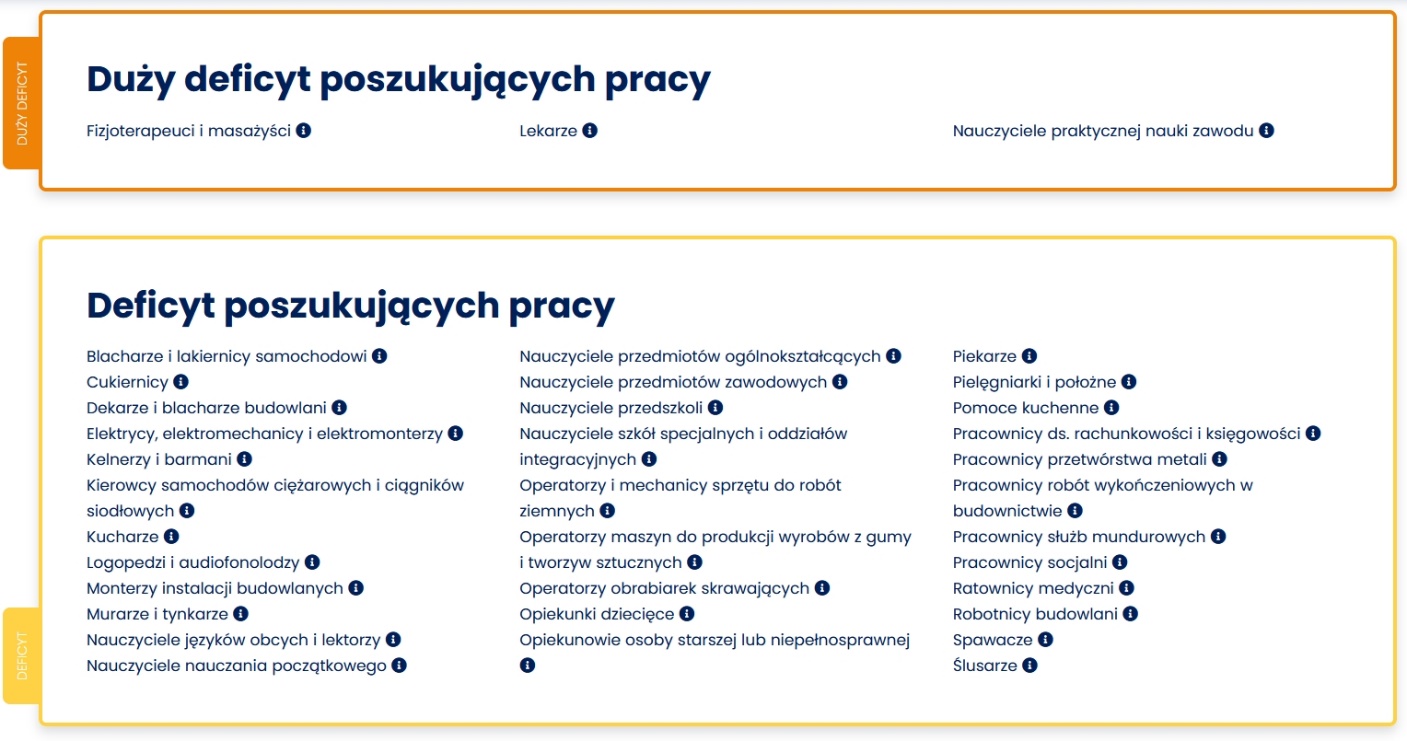 6.4 Zatrudnianie cudzoziemców		Od 1 stycznia 2018 r. w związku z wejściem w życie ustawy z dnia 20 lipca 2017 r. 
o zmianie ustawy o promocji zatrudnienia i instytucjach rynku pracy oraz niektórych innych ustaw, mającej na celu wdrożenie do polskiego porządku prawnego postanowień dyrektywy Parlamentu Europejskiego i Rady 2014/36/UE z dnia 26 lutego 2014 r, Powiatowe Urzędy Pracy wpisują do ewidencji oświadczeń, oświadczenia o powierzeniu wykonywania pracy cudzoziemcom oraz wydają zezwolenia na pracę sezonową. 	Na podstawie wpisanego do ewidencji oświadczenia o powierzeniu wykonywania pracy cudzoziemcowi, podmiot może powierzyć pracę niezwiązaną z działalnością sezonową cudzoziemcowi będącemu obywatelem Republiki Armenii, Republiki Białorusi, Republiki Gruzji, Republiki Mołdawii, Federacji Rosyjskiej lub Ukrainy na okres nie dłuższy niż 
6 miesięcy w ciągu kolejnych 12 miesięcy (niezależnie od liczby podmiotów powierzających temu cudzoziemcowi wykonywanie pracy).	Zezwolenie na pracę sezonową może być wydane dla obywateli wszystkich państw spoza Unii Europejskiej i Europejskiego Obszaru Gospodarczego. Zezwolenie wydaje się, jeśli cudzoziemiec ma być zatrudniony w celu wykonywania pracy w sektorach uznanych 
za sezonowe tj. bezpośrednio związanych z rolnictwem, leśnictwem, łowiectwem i rybactwem lub gastronomią i zakwaterowaniem. Zezwolenie na pracę sezonową wydawane jest 
w formie decyzji administracyjnej i uprawnia do pracy przez okres nie dłuższy niż 9 miesięcy 
w roku kalendarzowym.	Na terenie powiatu monieckiego widać wyraźnie zainteresowanie przedsiębiorców zatrudnieniem cudzoziemców. W 2021 r. liczba oświadczeń o powierzeniu wykonywania pracy cudzoziemcom, które wpłynęły do Powiatowego Urzędu Pracy w Mońkach, zdecydowanie wzrosła, pomimo sytuacji związanej z pandemią koronawirusa.	W 2021 r. Powiatowy Urząd Pracy w Mońkach zarejestrował 205 oświadczeń 
o powierzeniu wykonywania pracy cudzoziemcom.	Podmioty z terenu powiatu monieckiego najczęściej powierzały pracę obywatelom Ukrainy (163 oświadczenia). Do ewidencji oświadczeń wpisano także 38 oświadczeń 
o powierzeniu wykonywania pracy obywatelom Białorusi, 2 oświadczenia dla obywateli Gruzji, a także 1 oświadczenie dla obywatela Armenii oraz 1 oświadczenie dla obywatela Rosji.	Na podstawie oświadczeń cudzoziemcom powierzano pracę w następujących zawodach (rodzajach prac):elektryk budowlany – 130 oświadczeń,elektromonter/monter instalacji elektrycznych – 9 oświadczeń,robotnik/pomocnik budowlany – 7 oświadczeń,kierowca samochodu ciężarowego/ ciągnika siodłowego – 7 oświadczeń,murarz – 6 oświadczeń,zbrojarz – 6 oświadczeń,brukarz – 5 oświadczeń,kierowca samochodu dostawczego – 4 oświadczenia,pracownik biurowy – 4 oświadczenia,pracownik produkcji – 3 oświadczenia,ślusarz – 3 oświadczenia,tynkarz – 3 oświadczenia,pomoc kuchenna – 3 oświadczenia,robotnik gospodarczy – 3 oświadczenia,pracownik tartaczny – 3  oświadczenia,ogrodnik/ pielęgnacja roślin – 2 oświadczenia,pomoc domowa – 2 oświadczenia,posadzkarz - parkieciarz – 1 oświadczenie,układacz nawierzchni drogowych – 1 oświadczenia,pracownik fizyczny – 1 oświadczenia,pomocnik mechanika – 1 oświadczenie,kucharz kuchni japońskiej – 1 oświadczenie.W 2021 r. do Powiatowego Urzędu Pracy w Mońkach nie wpłynął żaden wniosek 
o wydanie zezwolenia na pracę sezonową.  W przypadku, gdy podmiot chce powierzyć pracę dla obywatela Republiki Armenii, Republiki Białorusi, Republiki Gruzji, Republiki Mołdawii, Federacji Rosyjskiej lub Ukrainy na okres dłuższy niż 6 miesięcy w ciągu kolejnych 12 miesięcy albo dla obywatela innego kraju dla którego wymagane jest zezwolenie na pracę, powinien złożyć wniosek o wydanie zezwolenia dla tego cudzoziemca. Zezwolenia na pracę wydawane są przez wojewodę. 
W związku z tym, że pierwszeństwo do rynku pracy mają obywatele polscy i cudzoziemcy przebywający w Polsce na pobyt stały, warunkiem wydania zezwolenia może być uzyskanie przez pracodawcę informacji starosty o braku możliwości zaspokojenia jego potrzeb kadrowych w oparciu o lokalny rynek pracy. W celu wydania informacji Powiatowy Urząd Pracy na podstawie zgłoszonej przez pracodawcę oferty pracy, prowadzi rekrutację wśród osób bezrobotnych i poszukujących pracy. W toku postępowania urząd nie bierze pod uwagę wskazanych w ofercie pracy wymagań, jeśli są one zaniżone lub zawyżone w stosunku do pracy, którą ma wykonywać cudzoziemiec. W sytuacji, gdy rekrutacja zakończyła się wynikiem negatywnym lub w rejestrze PUP brak jest osób spełniających wymagania określone w ofercie, urząd wydaje informację o braku możliwości zaspokojenia potrzeb kadrowych pracodawcy.W 2021 r. Powiatowy Urząd Pracy w Mońkach wydał 1 informację o braku możliwości zaspokojenia potrzeb kadrowych pracodawcy odnoszących się do 3 miejsc pracy.6.5 Zadania Działu Ewidencji i Świadczeń	Informacje przekazywane są osobom zainteresowanym podczas wizyt w urzędzie, telefonicznie, w formie broszur i ulotek oraz prezentowane na tablicach informacyjnych.Zakres informacji udzielanych telefonicznie dotyczył w szczególności:- rodzaju dokumentów niezbędnych do rejestracji,- zmian w obowiązujących przepisach prawnych,- warunków, jakie należy spełnić by uzyskać prawo do zasiłku,- warunków niezbędnych do uzyskania stypendium i dodatku aktywizacyjnego,- warunków do uzyskania stypendium z tyt. dalszej nauki.Osoba udzielająca informacji dokonuje również rejestracji bezrobotnych i poszukujących pracy. Zarejestrowani oraz członkowie ich rodzin zgłaszani są do ubezpieczenia zdrowotnego i społecznego. Dokumenty zgłoszeniowe do ZUS są przekazywane raz w tygodniu, dokumenty rozliczeniowe do 15-go dnia następnego miesiąca, a korekty są wysyłane na bieżąco.W 2021 r. wydano łącznie 813 zaświadczenia:	- zaświadczenia o okresie pobierania świadczeń – 83,	- zaświadczenia do naliczenia kapitału początkowego – 132,	- zaświadczenia o  ubezpieczeniu – 18,	- zaświadczenia do ośrodka pomocy społecznej – 424	- zaświadczenia na prośbę osób zainteresowanych – 156.	Urząd współpracuje też w zakresie wymiany informacji, głównie z ZUS, KRUS, Policją, Komornikami, Sądami oraz Ośrodkami Pomocy Społecznej. W 2021 r. do Powiatowego Urzędu Pracy w Mońkach wpływały wnioski o udostępnienie danych osobowych, na które udzielono odpowiedzi:	- Zakład Ubezpieczeń Społecznych - 22 wnioski,     	- KRUS, Gminy, WUP, PUP, Państwowa Inspekcja Pracy - 13 wniosków,		- Policja - 76 wnioski,	- Komornicy - 11 wnioski,	- Sądy - 7 wnioski,	- Ośrodki Pomocy Społecznej – 407 wniosków, w tym 400 wniosków złożonych elektronicznie przy pomocy platformy wymiany danych systemu SEPI.	Średnio miesięcznie w 2021 r. rejestrowano 82 osoby (w 2020 r. - 94 osoby). 
Z ewidencji bezrobotnych i poszukujących pracy, z różnych przyczyn, w 2021 r. wyłączano średnio miesięcznie 96 osób (w 2020 r. - 88 osób).	W 2021 r. 3 osoby zarejestrowały się z prawem do zasiłku transferowanego. Zasiłek taki jest wypłacany przez instytucję właściwą w państwie, z którego transferowany jest zasiłek – bezpośrednio na konto bankowe osoby bezrobotnej. Zasiłek podczas poszukiwania pracy jest wypłacany maksymalnie przez 3 miesiące od dnia wyjazdu z państwa, ale w wyjątkowych okolicznościach możliwe jest przedłużenie okresu transferu maksymalnie do 6 miesięcy.6.6 Działalność decyzyjna, rozpatrywanie skarg i wniosków	W 2021 r. wydano 979 decyzji o uznaniu za osobę bezrobotną, 1147 decyzji o utracie statusu osoby bezrobotnej, 18 decyzji o utracie statusu poszukującego pracy oraz 646 decyzji o przyznaniu i utracie świadczeń z tytułu bezrobocia. Ogółem wydano 2790 decyzji. 
Od wydanych decyzji wniesiono 1 odwołanie, które organ rozpatrzył we własnym zakresie.	Powiatowy Urząd Pracy w Mońkach w 2021 r. przekazał elektronicznie do Urzędu Skarbowego 382 informacji o dochodach oraz pobranych zaliczkach na podatek dochodowy dotyczących osób bezrobotnych od wypłaconych im świadczeń w 2019 roku. Ponadto Powiatowy Urząd Pracy w Mońkach przekazał 518 osobom bezrobotnym roczne raporty składek społecznych i zdrowotnych za 2019 r. (RMUA) z tytułu pobieranych świadczeń. 	W roku 2021 nie odnotowano skarg  i wniosków.6.7 Powiatowa Rada Rynku Pracy	Powiatowa Rada Rynku Pracy działająca przy Powiatowym Urzędzie Pracy w Mońkach zorganizowała w 2021 roku pięć posiedzeń: 17 lutego, 21 czerwca, 27 lipca, 30 września oraz 9 grudnia. Tematem posiedzenia w dniu 17 lutego były następujące zagadnienia:- ocena racjonalności gospodarowania środkami Funduszu Pracy za 2020 r.,- ocena okresowego sprawozdania z działalności Powiatowego Urzędu Pracy w Mońkach za rok 2020,- zaopiniowanie podziału dodatkowych środków Funduszu Pracy na 2021 r. (Tarcza antykryzysowa i Tarcza branżowa),- zaopiniowanie podziału dodatkowych środków w ramach realizowanych projektów współfinansowanych z Europejskiego Funduszu Społecznego po zmianach.
- zaopiniowanie podziału środków w ramach Krajowego Funduszu Szkoleniowego- sprawozdanie z realizacji Tarczy antykryzysowej w 2020 r. Drugie posiedzenie z dnia 21 czerwca  dotyczyło: - zaopiniowania podziału środków Funduszu pracy na 2021r. po zmianach,- zaopiniowania podziału  dodatkowych środków Funduszu Pracy w ramach tarczy branżowej. Trzecie posiedzenie z dnia 27 lipca dotyczyło:- aktualnej sytuacji na lokalnym rynku oraz przewidywanych zmianach,- szkolenia,-  prekonsultacji w sprawie reformy rynku pracy, konferencja z Panią Iwoną Michałek- Sekretarz Stanu w Ministerstwie Rozwoju, Pracy i Technologii.Czwarte posiedzenie z dnia 30 września dotyczyło:- zaopiniowania podziału środków Funduszy Pracy na 2021r. po zmianach,- zaopiniowania podziału środków Funduszu Pracy w ramach przyznanej rezerwy Ministra Rodziny i Polityki Społecznej,- zaopiniowania projektu pilotażowego: „Dofinasowanie na podjęcie działalności gospodarczej w nowym modelu inkubacji- Młodzi na start”. - zaopiniowania podziału dodatkowych środków Funduszu Pracy w ramach tarczy branżowej. Piąte posiedzenie z dnia 9 grudnia dotyczyło:- zaopiniowania podziału środków Funduszu Pracy na 2021r. po zmianach (aktywne i fakultatywne),- zaopiniowania podziału środków w ramach realizowanych projektów współfinansowanych z Europejskiego Funduszu Społecznego na 2022r. Na wszystkich posiedzeniach Powiatowej Rady Rynku Pracy informowano członków Rady 
o aktualnej sytuacji na lokalnym rynku pracy oraz omawiano sprawy bieżące Powiatowego Urzędu Pracy w Mońkach.  VII. ORGANIZACJA I ZARZĄDZANIE POWIATOWYM URZĘDEM PRACY 
W MOŃKACH7.1 Sprawy formalno - prawne	W celu prawidłowej realizacji zadań wynikających z przepisów prawa oraz efektywnego wykorzystania posiadanych zasobów kadry pracowniczej w 2021 r. Dyrektor Powiatowego Urzędu Pracy wydał  szereg zarządzeń wewnętrznych, które dotyczyły między innymi:- wprowadzenia „Regulaminu udzielania zamówień publicznych o wartości szacunkowej nie przekraczającej równowartości 130 000 zł. netto”,- w sprawie powołania Komisji ds. oceny i wydzielenia dokumentacji niearchiwalnej Powiatowego Urzędu Pracy w Mońkach, dla której upłynął termin przechowywania określony w jednolitym rzeczowym wykazie akt,- powołania Komisji ds. oceny przydatności użytkowania składników rzeczowych majątku ruchomego oraz Komisji Likwidacyjnej w Powiatowym Urzędzie Pracy w Mońkach,- powołania w Komisji Egzaminacyjnej do przeprowadzenia egzaminu kończącego służbę przygotowawczą pracowników Powiatowym Urzędzie Pracy w Mońkach, - oceny okresowej pracowników zatrudnionych w Powiatowym Urzędzie Pracy w  Mońkach,- wprowadzenia zmian do zasad (polityki) rachunkowości Powiatowego Urzędu Pracy 
w Mońkach,-  w sprawie wprowadzenia zmian do Regulaminu wynagradzania pracowników Powiatowego Urzędu Pracy w Mońkach,- w sprawie przeprowadzenia rocznej inwentaryzacji aktywów i pasywów w Powiatowym Urzędzie Pracy w Mońkach.Oprócz wymienionych powyżej w 2021 r. stosowano również wydane przez Dyrektora PUP 
w latach poprzednich zarządzenia, instrukcje i regulaminy.7.2 Szkolenia pracowników	Obowiązek uczestniczenia w różnych formach podnoszenia wiedzy i kwalifikacji zawodowych przez pracowników PUP wynika bezpośrednio z przepisów szczególnych. 
W PUP w Mońkach na 2021 r. opracowany został i zatwierdzony przez Dyrektora PUP plan szkoleń pracowników na podstawie Regulaminu Kontroli Zarządczej wprowadzonego Zarządzeniem  nr 16 z dnia  24 lipca 2020 r.	Głównym celem szkoleń jest podnoszenie kwalifikacji pracowników, co w efekcie przyczynia się do lepszej, efektywniejszej i bardziej profesjonalnej obsługi klientów Urzędu Pracy. W 2021 r. ze szkoleń korzystali wszyscy pracownicy, których stanowiska pracy wymagają ciągłego doskonalenia zawodowego.  	Najaktywniej w szkoleniach uczestniczyli pracownicy Centrum Aktywizacji Zawodowej. 
Systematyczne doskonalenie i wzbogacanie wiedzy jest wymogiem ustawowym 
dla pracowników tego działu. Realizacja szkoleń w poszczególnych działach Powiatowego Urzędu Pracy przedstawia się następująco:	1. Dział Ewidencji i Świadczeń			- 6 szkoleń,	2. Dział Finansowo Księgowy 			- 9 szkoleń,	3. Centrum Aktywizacji Zawodowej		- 19 szkoleń,	4. Dział Organizacyjno- Administracyjny 	- 5 szkoleń.Tematyka szkoleń opierała się przede wszystkim na aktualnie realizowanych programach  przez Powiatowy Urząd Pracy, jak również na nowelizacji przepisów prawa dotyczących poszczególnych działów urzędu. Dzięki uczestnictwu w szkoleniach pracownicy Powiatowego Urzędu Pracy mogli zdobyć umiejętność radzenia sobie w sytuacjach trudnych oraz nabyli wiedzę wspomagającą efektywne wypełnianie codziennych obowiązków a w konsekwencji lepszą i skuteczniejszą obsługę osób bezrobotnych i pracodawców. Zdobyta wiedza była pomocna w wybraniu odpowiedniej formy obsługi, stosownej do sytuacji jak również typu klienta. 		Z uwagi na sytuację epidemiologiczną pracownicy zatrudnieni w Powiatowym Urzędzie Pracy w Mońkach w 2021 r., w mniejszym stopniu niż w latach poprzednich, korzystali 
z organizowanych  nieodpłatnie seminariów i konferencji organizowanych przez Podlaski Urząd Wojewódzki, Wojewódzki Urząd Pracy w Białymstoku, Starostwo Powiatowe 
w Mońkach oraz przez inne instytucje szkoleniowe.7.3 Stan osobowy	Na koniec grudnia 2021 r. w Powiatowym Urzędzie Pracy w Mońkach zatrudnionych było 22 pracowników, w tym 1 osoba niepełnozatrudniona i 1 osoba w ramach projektu  współfinansowanego przez  Europejski Fundusz Społeczny  „Wiedza Edukacja Rozwój”.	Wykształceniem wyższym legitymowało się 18 pracowników.Przy bezpośredniej obsłudze interesantów zatrudnionych było 15 pracowników , z tego:- w Dziale Ewidencji i Świadczeń - 6 pracowników,- w Centrum Aktywizacji Zawodowej - 9 pracowników.Zatrudnienie w pozostałych działach kształtowało się następująco:- w Dziale Administracyjno – Organizacyjnym: 3 pracowników, w tym 1 niepełnozatrudn.- w Dziale Finansowo - Księgowym - 3 pracowników.	W  2021 r. staż zawodowy w Urzędzie Pracy w Mońkach odbyła jedna osoba.7.4 Sprawy BHP i Ppoż.	W 2021 r. działania w zakresie bhp i ppoż. związane były głównie z utrzymaniem 
w należytym stanie bezpieczeństwa obiektu i urządzeń biurowych oraz sprzętu gaśniczego. Nowo zatrudnianych pracowników zapoznawano z obowiązującymi instrukcjami bhp i ppoż., a także z wynikami oceny ryzyka zawodowego. 7.5 Kontrole	W 2021 r. w Powiatowym Urzędzie Pracy w Mońkach nie przeprowadzono żadnych kontroli zewnętrznych.	Kontrole wewnętrzne przeprowadzono w terminach zaplanowanych i ujętych w Planie kontroli zarządczej. Dotyczyły one:1. Kontroli wewnętrznej prowadzonej w poszczególnych działach:- kontroli wydatków dotyczących systemu informatycznego poniesionych z Funduszu Pracy zgodnie z PWI za pierwsze półrocze 2021 r.,- zgłoszenia osób bezrobotnych do ubezpieczeń społecznych i zdrowotnego,- przygotowania dokumentów i dokumentacji niezbędnej do przeprowadzenia ekspertyzy archiwalnej przez pracowników Archiwum Państwowego w Białymstoku,- realizacji zadań związanych z międzynarodowym pośrednictwem pracy w ramach EURES,2. Kontroli realizowanej przez Centrum Aktywizacji Zawodowej w ramach realizowanych umów:- kontroli staży – 5 umów,- szkoleń – 1 umowa,- dotacji na rozpoczęcie działalności gospodarczej – 25% przyznanych dofinansowań,- odbioru miejsc pracy w ramach refundacji kosztów wyposażenia lub doposażenia stanowiska pracy - każda podpisana umowa.Po dokonaniu kontroli nie stwierdzono żadnych uchybień.7.6 Inne działania i inicjatywy urzędu	Powiatowy Urząd Pracy w Mońkach oprócz zadań i obowiązków wynikających 
z przepisów wykonywał także dodatkowe działania i inicjatywy mające na celu zapewnienie lepszej informacji dla klientów urzędu na temat dostępnego wsparcia i stosowanych procedur. W związku z panującą epidemia COVID-19 system pracy został zmieniony w części na zdalny 
w celu ograniczenia ryzyka zarażenia wirusem. Wizyty w urzędzie w większości były obsługiwane z wykorzystaniem systemów teleinformatycznych. 	Ważnym elementem polityki informacyjnej urzędu jest zapewnienie przejrzystości 
i aktualności strony internetowej urzędu. Serwis internetowy jest obecnie najważniejszym źródłem informacji dla klientów PUP w Mońkach. W ciągu roku strona internetowa była na bieżąco aktualizowana informacjami na temat: aktualnych ofert pracy, stażu, dostępnych środków finansowych na aktywizację, naborów wniosków, aktualnych wzorów formularzy, sytuacji na lokalnym rynku pracy i wielu innych przydatnych informacji. Aby polepszyć przekazywanie informacji drogą elektroniczną w serwisie facebook umieszczane są aktualne oferty pracy i wolne oferty stażu a także informacje nt. sytuacji na lokalnym rynku pracy. Wszyscy użytkownicy mogą też w prosty i szybki sposób zadać pytanie pracownikowi urzędu. Profil w dniu 31.12.2021 r. posiadał 1400 obserwatorów.MiesiącLiczba zarejestrowanych osób bezrobotnychStopa bezrobocia w %Styczeń11407,4Luty11397,4Marzec11057,2Kwiecień10877,1Maj10616,9Czerwiec10116,6Lipiec9636,3Sierpień9346,1Wrzesień9176Październik9206Listopad9176Grudzień9226,1KategoriaIlość zarejestrowanych osób bezrobotnych% z ogółuKobiety41645,1Zasiłkobiorcy626,7Zamieszkali na wsi53457,9Do 30 r. ż.27830,2Powyżej 50 r. ż.25227,3Długotrwale bezrobotni54258,8Bez kwalifikacji zawodowych49954,1Bez doświadczenia zawodowego28631,0Osoby z niepełnosprawnościami414,4Kobiety, które po urodzeniu dziecka nie podjęły zatrudnienia17018,4Forma wsparciaLiczba utworzonych miejsc aktywizacjiPrace interwencyjne7Środki na rozpoczęcie działalności gospodarczej4Ogółem:11WyszczególnienieWydatki Funduszu PracyWyszczególnienieKwota w  złKwota w  złWydatki ogółem7.378.842,617.378.842,61Zasiłki dla bezrobotnych1.410.271,591.410.271,59Dodatki aktywizacyjne57.820,0057.820,00Programy na rzecz promocji zatrudnienia,
 z tego:- badania osób bezrobotnych- koszty szkoleń- prace interwencyjne-  roboty publiczne- stypendia i składki na ubezpieczenie społeczne za okres stażu- dofinansowanie podejmowania działalności gospodarczej- prace społecznie użyteczne- refundacja kosztów wyposażenia i doposażenia stanowiska       pracy- Krajowy Fundusz Szkoleniowy- bon na zasiedlenie- projekt pilotażowy4.086.226,542.810,00102.002,83644.227,92482.074,621.159.960,59575.473,0022.258,08477.520,00203.284,1280.000,00336.615,384.086.226,542.810,00102.002,83644.227,92482.074,621.159.960,59575.473,0022.258,08477.520,00203.284,1280.000,00336.615,38Koszty wysyłki, zawiadomień, druki, prowizje bankowe, komunikacji24.314,8224.314,82Koszty poradnictwa zawodowego, badań i ekspertyz2.533,802.533,80Rada Rynku Pracy1.225,001.225,00Koszty rozwoju i eksploatacji systemu teleinformatycznego314.015,94314.015,94Koszty szkolenia kadr służb zatrudnienia14.788,0014.788,00Refundacja dodatków do wynagrodzeń43.010,0043.010,00Koszty postępowania sądowego9,539,53Inne wydatki Funduszu Pracy (wynagrodzenie pracownika)22.296,5522.296,55Wydatki na zadania określone w  ustawie dot. COVID-19, z tego:pożyczki dla mikroprzesiębiorstw art.15 zzd ( w tym pożyczki dla organizacji pozarządowych art. 15zzda )dofinansowanie kosztów wynagrodzenia pracowników art.15 zzbdofinansowanie kosztów prowadzenia działalności gospodarczej art.15 zzcdotacje na pokrycie bieżących kosztów prowadzenia działalności art.15 zze4 dotacje na pokrycie bieżących kosztów prowadzenia działalności art.15 zze4a 1.402.330,8447.951,0010.419,84166.880,001.162.080,0015.000,001.402.330,8447.951,0010.419,84166.880,001.162.080,0015.000,00